ДЕЯТЕЛЬНОСТЬ НОСТРОЙ09.06.2022
Ведомости (vedomosti.ru)
НОСТРОЙ принял участие в расширенном заседании Комиссии РСПП по жилищной политикеПоэтапное раскрытие эскроу-счетов обсудили на расширенном заседании Комиссии Российского союза промышленников и предпринимателей по жилищной политике в четверг, 9 июня. Предложения Национального объединения строителей по этому вопросу озвучил заместитель руководителя аппарата НОСТРОЙ Виталий Ерёмин.Руководитель ООО «Институт развития строительной отрасли» и портала ЕРЗ.РФ Кирилл Холопик в начале дискуссии напомнил, что 4 марта Государственной Думой РФ был принят законопроект, позволяющий застройщикам получить денежные средства со счетов эскроу еще до того, как дом сдан в эксплуатацию. Эта мера, отметил спикер, стала одним из способов поддержки строительных компаний в новых экономических условиях. Но вместе с тем существуют риски, которые и были рассмотрены в ходе дискуссии.Председатель комитета Госдумы по строительству и ЖКХ Сергей Пахомов сказал, что государственная позиция по досрочному раскрытию счетов эскроу определена - делать это можно. В целом предложения профессионального сообщества по поэтапному раскрытию счетов эскроу достаточно проработаны.Советник директора департамента обеспечения банковского надзора Банка России Ирина Карпова отметила, что с учетом изменения модели финансирования повышаются риски кредитования для застройщиков, а это в свою очередь может привести к пересмотру подхода банков к кредитованию отрасли. Важнейшим фактором является неоднозначность экономического результата для застройщиков, подчеркнула спикер.Позицию Центробанка России поддержал и заместитель директора Департамента финансовой политики Минфина России Алексей Яковлев, добавив, что в настоящий момент обсуждается альтернативное предложение по решению проблемы.Виталий Ерёмин сказал, что НОСТРОЙ поддерживает механизм поэтапного раскрытия счетов эскроу. Он добавил, что нацобъединением предлагается совершенствовать регулирование проектного финансирования в части снижения высоких требований к заемщикам - строительным компаниям и уменьшения финансовой нагрузки на них. Замруководителя аппарата НОСТРОЙ добавил, что важным на сегодняшний день остается недопущение пересмотра ставок по действующим кредитным линиям в сторону увеличения.В поддержку поэтапного раскрытия счетов эскроу также высказался заместитель генерального директора МР-групп Андрей Кирсанов.В завершение обсуждения вопроса о поэтапном раскрытии эскроу счетов Сергей Пахомов сказал, что в Госдуме готовы продолжить работу в этом направлении с соблюдением мер защиты дольщиков.Председатель Комиссии РСПП по строительству и жилищной политике Леонид Казинец отметил, что, несмотря на различие позиций профсообщества с Минфином России и ЦБ РФ, застройщики понимают, что мера (поэтапное раскрытие счетов эскроу) необходима. Он предложил вынести вопрос на обсуждение Бюро Правления РСПП, по итогам которого будет принято решение и направлено в Правительство РФ на рассмотрение.https://www.vedomosti.ru/press_releases/2022/06/09/nostroi-prinyal-uchastie-v-rasshirennom-zasedanii-komissii-rspp-po-zhilischnoi-politikeназад: оглавлениеСообщения с аналогичным содержанием:09.06.2022 Национальное объединение строителей (nostroy.ru)
НОСТРОЙ принял участие в расширенном заседании Комиссии РСПП по жилищной политике
https://nostroy.ru/articles/detail.php?ELEMENT_ID=2317609.06.2022
Агентство новостей Строительный бизнес (ancb.ru)
НОСТРОЙ и застройщики продавливают поэтапное раскрытие эскроу-счетовПоэтапное раскрытие эскроу-счетов обсудили на расширенном заседании Комиссии Российского союза промышленников и предпринимателей по жилищной политике в четверг, 9 июня.Руководитель ООО "Институт развития строительной отрасли" Кирилл Холопик в начале дискуссии напомнил, что 4 марта Государственной Думой РФ был принят законопроект, позволяющий застройщикам получить денежные средства со счетов эскроу еще до того, как дом сдан в эксплуатацию. Эта мера, отметил спикер, стала одним из способов поддержки строительных компаний в новых экономических условиях. Но вместе с тем существуют риски, которые и были рассмотрены в ходе дискуссии.Председатель комитета Госдумы по строительству и ЖКХ Сергей Пахомов сказал, что государственная позиция по досрочному раскрытию счетов эскроу определена - делать это можно. В целом предложения профессионального сообщества по поэтапному раскрытию счетов эскроу достаточно проработаны.Советник директора департамента обеспечения банковского надзора Банка России Ирина Карпова отметила, что с учетом изменения модели финансирования повышаются риски кредитования для застройщиков, а это в свою очередь может привести к пересмотру подхода банков к кредитованию отрасли. Важнейшим фактором является неоднозначность экономического результата для застройщиков, подчеркнула спикер.Позицию Центробанка России поддержал и заместитель директора Департамента финансовой политики Минфина России Алексей Яковлев, добавив, что в настоящий момент обсуждается альтернативное предложение по решению проблемы.Заместитель руководителя Аппарата НОСТРОЙ Виталий Ерёмин сказал, что НОСТРОЙ поддерживает механизм поэтапного раскрытия счетов эскроу. Он добавил, что нацобъединением предлагается совершенствовать регулирование проектного финансирования в части снижения высоких требований к заемщикам - строительным компаниям и уменьшения финансовой нагрузки на них. Замруководителя аппарата НОСТРОЙ добавил, что важным на сегодняшний день остается недопущение пересмотра ставок по действующим кредитным линиям в сторону увеличения.В поддержку поэтапного раскрытия счетов эскроу также высказался заместитель генерального директора МР-групп Андрей Кирсанов.В завершение обсуждения вопроса о поэтапном раскрытии эскроу счетов Сергей Пахомов сказал, что в Госдуме готовы продолжить работу в этом направлении с соблюдением мер защиты дольщиков.Председатель Комиссии РСПП по строительству и жилищной политике Леонид Казинец отметил, что, несмотря на различие позиций профсообщества с Минфином России и ЦБ РФ, застройщики понимают, что мера (поэтапное раскрытие счетов эскроу) необходима. Он предложил вынести вопрос на обсуждение Бюро Правления РСПП, по итогам которого будет принято решение и направлено в Правительство РФ на рассмотрение.http://ancb.ru/publication/read/13189назад: оглавление09.06.2022
Строй-Инфо (stroy-info63.ru)
НОСТРОЙ претендует на новые полномочияНациональное объединение строителей готово взять на себя новые полномочия - в связи со сложной экономической ситуацией, вызванной санкционным давлением, и необходимостью ускорить профессиональную трансформацию строительной отрасли. Новые вызовы требуют новых решений, и к ним в национальном объединении готовы. С таким заявлением в минувший вторник на совещании в правительстве Архангельской области выступил вице-президент НОСТРОЙ Антон Мороз.Главной темой его выступления стала Стратегия развития стройотрасли до 2030 года, которая должна быть принята на ближайшем заседании Госсовета. Над документом активно и долго вместе с профильным министерством работало профсообщество - в результате он получился "актуальным и сбалансированным", с амбициозными целями и понятными механизмами их достижения.Однако, по мнению Мороза, в Стратегию нужно внести дополнения:- полномочия по надзору за деятельностью СРО передать (полностью) от Ростехнадзора национальным объединениям - НОСТРОЙ и НОПРИЗ;- закрепить за нацобъединениями ведение реестров всех выданных разрешений на строительство и типовых проектов ИЖС;- создать и закрепить за нацобъединениями ведение информационной платформы с информацией обо всех специалистах в сфере строительства - их опыте, образовании, квалификации.Кроме того, по словам Мороза, для решения на стройках проблемы дефицита рабочих рук следует активизировать работу студенческих стройотрядов, создать единый штаб стройотрядов и цифровую платформу - „Биржу стройотрядов“. Все это могло бы способствовать одновременному решению двух задач: обеспечить стройку рабочей силой и наладить взаимодействие между реальным строительным производством и системой профессионального образования.„С одной стороны, студотряды обеспечивают стройку рабочей силой, причем подготовленной, уже имеющей первичные компетенции. С другой стороны, в рамках трудового семестра студенты осваивают реалии строительной площадки, адаптируются к профессии и потенциальным работодателям, проходят через профессиональные пробы - это очень полезно и нужно будущему строителю для закрепления в отрасли“, - аргументировал Антон Мороз. Судя по всему, НОСТРОЙ готов поработать и над созданием „Биржи стройотрядов“.http://stroy-info63.ru/department_news/7985/назад: оглавление09.06.2022
Важский край (vk-gazeta.ru)
Власть и строители договорились вести совместную работу по подготовке кадров для отраслиПредставители областного правительства и Национального объединения строителей обсудили перспективы развития строительной отрасли с учетом формирования кадрового потенциала, в том числе - через привлечение к работе на стройплощадках студентов.В совещании приняли участие заместитель председателя правительства Архангельской области Дмитрий Рожин, министр строительства и архитектуры региона Владимир Полежаев, а также представители ассоциации «Национальное объединение строителей» (НОСТРОЙ) во главе с вице-президентом Антоном Морозом.Основным в повестке совещания стало обсуждение проекта стратегии развития строительной отрасли и жилищно-коммунального хозяйства на ближайшее десятилетие. В настоящий момент данный документ практически готов к окончательному принятию, отметил Антон Мороз. Среди главных целей стратегии вице-президент НОСТРОЯ назвал повышение комфорта, качества и уровня жизни россиян, формирование высокотехнологических, конкурентоспособных отраслей строительства и ЖКХ, а также минимизацию негативного воздействия на окружающую среду - всё, что находит отражение и в губернаторской инициативе «Развитие Поморья».- Сбалансированный и комплексный подход к планированию застройки городских территорий позволит полноценно реализовать градостроительный потенциал населенных пунктов и достигнуть к 2030 году объема ввода жилья не менее 120 миллионов квадратных метров ежегодно, - сообщил Антон Мороз, отметив, что это также позволит качественно изменить облик городов, создавать точки притяжения для населения.Говоря о комплексном развитии территорий, Дмитрий Рожин напомнил присутствующим о 12 проектах в Архангельске и Северодвинске, прорабатываемых на территории Архангельской области. Их градостроительный потенциал оценивается в 374 тысячи квадратных метров. При этом площадь жилых домов, подлежащих сносу, составляет 98 тысяч «квадратов»: в их число входит жилфонд, признанный аварийным до и после 2017 года.- Первый аукцион на поиск застройщика у нас уже объявлен по комплексному развитию территории Северодвинска. Думаю, что в ближайшие месяцы объявим конкурс еще по одной территории, - сообщил зампред.Отдельно участники совещания обсудили кадровый вопрос. По мнению Дмитрия Рожина, к его решению необходимо подходить системно, подбирать кадры уже среди студентов.- Нужно готовить специалистов непосредственно для условий региона, в этом заинтересованы и студены - когда они точно знают, что их ожидает по окончании учебы, это дает им уверенность в завтрашнем дне, - сказал зампредседателя.В ходе совещания Дмитрий Рожин и исполнительный директор СРО «Союз профессиональных строителей» Андрей Бессерт договорились совместно усилить работу в этом направлении.https://vk-gazeta.ru/news/29219/назад: оглавление09.06.2022
Национальное объединение строителей (nostroy.ru)
НОСТРОЙ и НИУ МГСУ совместной делегацией побывали с рабочим визитом в Республике УзбекистанСовершенствование механизма привлечения граждан Республики Узбекистан для временной трудовой деятельности на стройплощадках России стало основной повесткой в ходе рабочего визита совместной делегации Национального объединения строителей (НОСТРОЙ) и Московского государственного строительного университета (НИУ МГСУ) в Республику Узбекистан с 5 по 8 июня 2022 года.Участниками делегации стали руководитель Проектного офиса НОСТРОЙ Наталья Желанова, советник президента НОСТРОЙ Даниил Кирилкин, а также проректор НИУ МГСУ Вера Галишникова.В рамках визита российская сторона при содействии Министерства занятости и трудовых отношений Республики Узбекистан изучила материально-техническую, а также научную базу участников процесса образования и обучения в строительстве. В частности, представители НОСТРОЙ и НИУ МГСУ ознакомилась с работой учебных центров Самаркандской и Хорезмской областей, основная задача которых - организация профессиональных учебных курсов по разным направлениям, социальная поддержка незанятого населения, а также оказание помощи в организованной трудовой миграции и предварительной адаптации граждан, уезжающих на временную работу за рубеж.По итогам проведенной работы НОСТРОЙ, НИУ МГСУ, Министерством занятости и трудовых отношений Республики Узбекистан, Министерством высшего и средне-специального образования Республики Узбекистан, а также Министерством строительства Республики Узбекистан подписан протокол о намерениях по расширению сотрудничества в области организованной трудовой миграции квалифицированных рабочих кадров на предприятия строительной отрасли Российской Федерации. Одним из важных аспектов такого сотрудничества является запуск уже в текущем году в Республике Узбекистан пилотного проекта по организации краткосрочных образовательных программ для потенциальных мигрантов в строительной отрасли, соответствующих российским профессиональным стандартам, с последующим проведением оценки квалификации таких специалистов.https://nostroy.ru/articles/detail.php?ELEMENT_ID=23175назад: оглавление09.06.2022
Ведомости (vedomosti.ru)
Результаты хода реализации федпроекта «Инфраструктурное меню» озвучили на VII Ежегодном Форуме «Недвижимость в России»С 2022 по 2025 годы на реализацию федерального проекта «Инфраструктурное меню» в Российской Федерации планируется выделить более 2 трлн рублей, сообщает пресс-служба Минстроя России. С помощью одного из его инструментов инфраструктурного бюджетного кредита субъекты РФ привлекают заемные средства на льготных условиях: по ставке 3% годовых сроком на 15 лет. Сегодня это стало очень востребовано регионами - на получение данного кредита субъектами РФ было подано в два раза больше заявок, чем было одобрено. Средства инфраструктурного бюджетного кредита распределены в размере 1 трлн рублей и уже более 66 млрд рублей перечислено 54 субъектам.«Первые результаты уже видны. В частности, Волгоградской области закупили троллейбусы, во Владимирской и Калужской - автобусы, в Москве приобретают вагоны для метрополитена и МЦД, в Челябинской области и Санкт-Петербурге ожидается поставка трамваев. Потребность в данных заемных средствах огромная, она кратно превышает сумму уже выданных и планируемых к доведению средств этого механизма», - заявил в ходе пленарной дискуссии на VII Ежегодном Форуме РБК «Недвижимость в России» первый заместитель министра строительства и жилищно-коммунального хозяйства Российской Федерации Александр Ломакин.Средства инфраструктурного бюджета кредита уже распределены на более чем 350 объектов инженерной инфраструктуры в размере порядка 147 млрд рублей, на 50 объектов транспортной инфраструктуры - на сумму свыше 145 млрд рублей. Почти 90 объектов социальной инфраструктуры будут профинансированы на сумму более 42 млрд рублей и т.д.Президент Национального объединения строителей (НОСТРОЙ) Антон Глушков в ходе пленарной дискуссии на VII Ежегодном Форуме РБК «Недвижимость в России» также отметил, что инфраструктурное меню позволяет эффективно развивать территории, а реализация в его рамках мероприятий одновременно с реализацией механизма комплексного развития территорий позволит принести хороший синергетический эффект.https://www.vedomosti.ru/press_releases/2022/06/09/rezultati-hoda-realizatsii-fedproekta-infrastrukturnoe-menyu-ozvuchili-na-vii-ezhegodnom-forume-nedvizhimost-v-rossiiназад: оглавлениеСообщения с аналогичным содержанием:09.06.2022 Национальное объединение строителей (nostroy.ru)
Результаты хода реализации федпроекта «Инфраструктурное меню» озвучили на VII Ежегодном Форуме «Недвижимость в России»
https://nostroy.ru/articles/detail.php?ELEMENT_ID=2317309.06.2022
Крымский новостной портал INFORMER (ruinformer.com)
Российские строители требует фиксированных цен на металлРоссийским строителям необходимы гарантии по цене металла сроком на три года, иначе отрасль не сможет нарастить его потребление. Об этом сообщает РБК.Из-за сокращения экспорта металла вследствие санкций предполагается, что российская строительная отрасль может стать одним из основных потребителей нашей металлопродукции."Чтобы в этом был экономический смысл, нужно разработать механизмы, которые обеспечат стабильные цены на металл в течение двух-трех лет, например, хеджирование контрактов", - заявил на форуме РБК глава НОСТРОЙ Антон Глушков.Он также отметил, что увеличить металлоемкость в стройке не так просто: для этого, в частности, потребуется изменение текущей проектной документации.Напомним, что с конца 2020 года цена на металл и прочие стройматериалы начала резко расти.Так, по данным Росстата, за девять месяцев 2021 года стоимость строительных материалов выросла на 18,18% в сравнении с аналогичным периодом 2020 года. Из-за этого в августе правительство даже разрешило увеличивать бюджет государственных контрактов на строительство в пределах 30% для компенсации удорожания стройматериалов.https://ruinformer.com/page/rossijskie-stroiteli-trebuet-fiksirovannyh-cen-na-metallназад: оглавлениеСообщения с аналогичным содержанием:09.06.2022 BezFormata.com
Российские строители требует фиксированных цен на металл
https://sevastopol.bezformata.com/listnews/trebuet-fiksirovannih-tcen-na-metall/106389655/09.06.2022 БезФормата Сургут (surgut.bezformata.com)
Российские строители требует фиксированных цен на металл
https://sevastopol.bezformata.com/listnews/trebuet-fiksirovannih-tcen-na-metall/106389655/09.06.2022 БезФормата Борисовка (borisovka.bezformata.com)
Российские строители требует фиксированных цен на металл
https://sevastopol.bezformata.com/listnews/trebuet-fiksirovannih-tcen-na-metall/106389655/09.06.2022
Обзор рынка новостроек (obzor78.ru)
Строителям необходимы гарантии по цене металла сроком на три года, иначе отрасль не сможет нарастить...Строителям необходимы гарантии по цене металла сроком на три года, иначе отрасль не сможет нарастить его потребление Из-за сокращения экспорта металла вследствие санкций предполагается, что российская строительная отрасль может стать одним из основных потребителей нашей металлопродукции. "Чтобы в этом был экономический смысл, нужно разработать механизмы, которые обеспечат стабильные цены на металл в течение двух-трех лет, например, хеджирование контрактов" - заявил на форуме РБК глава НОСТРОЙ Антон Глушков. Еще с конца 2020 года в России цена на металл и прочие стройматериалы начала резко расти - по данным Росстата, за девять месяцев 2021 года стоимость строительных материалов выросла на 18,18% в сравнении с аналогичным периодом 2020 года. Из-за этого в августе правительство даже разрешило увеличивать бюджет государственных контрактов на строительство в пределах 30% для компенсации удорожания стройматериалов. Глушков добавил, что увеличить металлоемкость в стройке не так просто: для этого, в частности, потребуется изменение текущей проектной документации.https://obzor78.ru/posts/cotlovan_contrust/13856назад: оглавление09.06.2022
Строительная газета (stroygaz.ru)
Экономика восстанавливается: но делает она это быстрее, чем к ситуации адаптируется господдержкаЭффективность мер государственной помощи стройотрасли стала ключевой темой для обсуждения на VII Ежегодном форуме РБК «Недвижимость в России». Общий тон мероприятия был деловым и нейтральным: с того момента, как экономика столкнулась с масштабными вызовами, властями многое было сделано оперативно. Главное - простимулированы рост предложения и спроса на жилье, в том числе за счет обновленных льготных ипотечных программ и субсидируемых кредитов для застройщиков. Как отметил первый заместитель главы Минстроя России Александр Ломакин, положительную роль в том, что отечественный стройкомплекс быстро оправился от шока, сыграл опыт работы в пандемию: уже тогда застройщики сталкивались с галопирующим ростом цен на стройматериалы и на рабочую силу, с оттоком трудовых мигрантов, то есть с теми факторами, которые появились и несколько месяцев назад.Эффективность мер государственной помощи стройотрасли стала ключевой темой для обсуждения на VII Ежегодном форуме РБК «Недвижимость в России». Общий тон мероприятия был деловым и нейтральным: с того момента, как экономика столкнулась с масштабными вызовами, властями многое было сделано оперативно. Главное - простимулированы рост предложения и спроса на жилье, в том числе за счет обновленных льготных ипотечных программ и субсидируемых кредитов для застройщиков. Как отметил первый заместитель главы Минстроя России Александр Ломакин, положительную роль в том, что отечественный стройкомплекс быстро оправился от шока, сыграл опыт работы в пандемию: уже тогда застройщики сталкивались с галопирующим ростом цен на стройматериалы и на рабочую силу, с оттоком трудовых мигрантов, то есть с теми факторами, которые появились и несколько месяцев назад.Начиная с весны этого года, властями принято несколько важных решений, направленных на сохранение темпов строительства. «Мы видим, что скорость оборота капитала - это один из тех аспектов, который влияет на поддержку стройотрасли. Пакеты антикризисных мер способствовали сокращению сроков согласования различной документации - строительной, градостроительной. Строителям предоставлена возможность выбора единственного поставщика», - рассказал Александр Ломакин.Обобщая принятые меры, замминистра уточнил, что их можно разделить на четыре направления: господдержка населения, застройщиков, ЖКХ и генподрядчиков, работающих на госконтрактах. Все они в совокупности позволили не снизить темпы проектирования и строительства в стране. При этом Александр Ломакин подчеркнул, что продление данных мер будет зависеть от того, насколько сильное влияние они окажут на бюджет, так как важно его не разбалансировать.Президент Национального объединения строителей (НОСТРОЙ) Антон Глушков согласился: «Сегодня стройка чувствует себя в привилегированном положении, антикризисная помощь востребована и работает, но, к сожалению, отстает от экономической ситуации».По мнению Антона Глушкова, госпомощь сегодня не успевает за рынком. Это касается и субсидирования проектного финансирования, и ипотечной ставки. «Здесь экономика восстанавливается быстрее, чем адаптируются меры поддержки, принятые правительством », - отметил президент НОСТРОЙ, напомнив, что сейчас стройка субсидируется по ставке 15%, тогда как стартовая рыночная ставка находится в диапазоне 11-14,5%.Аналогичная ситуация и с ипотекой, которая выглядит весьма печально. «За пять месяцев 2022 года объем выдач ипотеки на новостройки в денежном выражении сократился на 78%. Ставка льготной ипотеки в 9% населением не воспринимается», - подчеркнул Антон Глушков. Без снижения ставки по программе ипотеки с господдержкой ниже 7% под угрозой окажутся объемы ввода жилья в 2023 и 2024 годах. «Ввод 2022 года не пострадает, а вот что будет в последующие годы - большой вопрос», - предупредил глава отраслевого нацобъединения.В целом, по его оценкам, кредитная нагрузка в стройотрасли сейчас оценивается по-разному, и застройщики не торопятся начинать новые проекты. «Заходить при высоких кредитных ставках и отсутствии стабильного спроса, конечно, девелоперы не спешат, - сказал Антон Глушков. - Но при этом рисков снижения объемов строительства, с точки зрения выполнения обязательств, я не вижу».Главными же результативными мерами поддержки российской стройки президент НОСТРОЙ считает решения властей, связанные с госзаказом, - сокращение административного цикла, возможность пересматривать цену контракта для заказчиков и внесение изменений в договоры: сейчас можно корректировать практически все существенные условия. «Процедура простая, и на нее предусмотрены бюджетные средства, - пояснил Антон Глушков. - Система работает хорошо, позволяет вовремя строить объекты и сохранять стройкомпании». Более того, он отметил, что строительная инфляция, которую ежеквартально пересчитывает Минстрой, только по итогам 2021 года составила 17%, тогда как средняя рентабельность бюджетных объектов - около 6%. «Поэтому надеяться, что если ваш объект находится в активной стадии реализации, то его можно завершить без этих мер поддержки без убытка для бизнеса, точно не стоит», - настаивает Антон Глушков.Если говорить о мерах, которые сегодня востребованы, то, по мнению главы НОСТРОЙ, необходимо сделать так, чтобы те средства, которые были предусмотрены на субсидирование ставки по проектному финансированию и по ипотеке, сохранились, но при этом изменилась ставка в соответствии с базовой, которая есть на сегодняшний момент.Еще об одном действенном инструменте помощи - финансировании создания инфраструктуры с помощью облигаций «ДОМ.РФ» - рассказал представитель этого института развития в жилищной сфере. Так, директор подразделения «Инфраструктурные облигации» «ДОМ.РФ» Александр Аксаков отметил, что применение этого механизма будет способствовать вводу около 60 млн квадратных метров жилья до 2030 года. «Создание инфраструктуры в рамках масштабных девелоперских проектов - вопрос не только комфорта, но и доступности жилья. Если перекладывать соответствующие затраты на застройщика, цены на недвижимость могут оказаться неподъемными. Разработанное правительством «Инфраструктурное меню», ключевым элементом которого стали облигации «ДОМ.РФ», позволяет регионам и застройщикам привлекать льготное финансирование, в том числе на строительство социальных объектов и благоустройство территорий», - сообщил Александр Аксаков.По его данным, к настоящему моменту для использования инфраструктурных облигаций одобрено 16 проектов в девяти регионах на общую сумму 37 млрд рублей. В их числе строительство инженерных сетей, школы и детского сада для микрорайона Новая Тула в Тульской области, создание сетей электроснабжения и автодороги для масштабного проекта жилищного строительства в Южно-Сахалинске, целый ряд инфраструктурных объектов для микрорайона Гороховое поле в Магадане.На рассмотрении «ДОМ.РФ» находится еще около 100 проектов на сумму более 300 млрд рублей. В ближайшей перспективе инфраструктурные облигации «ДОМ.РФ» могут начать применять более чем в 30 субъектах РФ.«Уже сейчас на повестке масштабирование и расширение области применения этого эффективного инструмента. В мае появилась возможность использовать его для финансирования проектов благоустройства территорий и IT-инфраструктуры, расширены варианты обеспечения по займам. «ДОМ.РФ» стремится к тому, чтобы облигации стали одним из основных механизмов поддержки значимых инфраструктурных проектов», - резюмировал Александр Аксаков.Антон ГЛУШКОВ, президент Национального объединения строителей (НОСТРОЙ):«Российские власти надеются, что на фоне сокращения экспорта металла из-за санкций стройотрасль могла бы стать одним из главных потребителей металлопродукции. Да, это возможно, но строителям тогда требуются гарантии стабильной стоимости металла на горизонте до трех лет, чтобы отрасль могла нарастить его потребление.В результате закрытия границ стоимость на металлопродукцию, используемую на стройке, снизилась на 15%. Однако уверенности у девелоперов в сохранении этой низкой стоимости металла не существует. Если сейчас мы действительно должны загрузить металлургию стройкой, нужно разрабатывать механизмы, которые обеспечивали бы долгую стабильную стоимость на металл, что возможно, например, при наличии хеджированных контрактов. При этом увеличение металлопродукции на стройке может столкнуться с определенными трудностями. В частности, потребуется изменение текущей проектной документации.Не всегда использование металла оправдано и с экономической точки зрения. К примеру, на протяжении последних семи лет мы активно снижали металлоемкость в сфере ЖКХ, так как современные полимерные материалы по сравнению с металлом имеют совершенно другой срок эксплуатации. Металл - это хороший материал, но есть ситуации, где возвращение к увеличению металлоемкости тех или иных проектов приведет к снижению эксплуатационных характеристик».https://stroygaz.ru:443/publication/srochno-v-nomer/ekonomika-vosstanavlivaetsya-no-delaet-ona-eto-bystree-chem-k-situatsii-adaptiruetsya-gospodderzhka/назад: оглавлениеСообщения с аналогичным содержанием:09.06.2022 123ru.net
Экономика восстанавливается: но делает она это быстрее, чем к ситуации адаптируется господдержка
https://ru24.net/yuzhno-sahalinsk/321857906/09.06.2022 Новости России (news-life.pro)
Экономика восстанавливается: но делает она это быстрее, чем к ситуации адаптируется господдержка
https://news-life.pro/magadan/321857906/09.06.2022
Недвижимость и строительство Петербурга (nsp.ru)
Глушков: меры поддержки стройотрасли не успевают за рынкомМеры поддержки строительной отрасли востребованы и работают, однако отстают от рыночной ситуации. Об этом заявил президент НОСТРОЙ Антон Глушков.Меры поддержки строительной отрасли востребованы и работают, однако отстают от рыночной ситуации. Об этом заявил президент НОСТРОЙ Антон Глушков.Господин Глушков добавил, что «экономика восстанавливается быстрее, чем адаптируются меры поддержки, принятые правительством». В настоящее время строительство субсидируется по ставке 15%, а доля ипотеки на рынке новостроек с февраля снизилась в пять раз. Необходимо, чтобы средства, предусмотренные на субсидирование ставки по проектному финансированию и по ипотеке, сохранились, но были скорректированы в соответствии с базовой ставкой, сообщает «Строительная газета».Президент НОСТРОЙ напомнил о строительной инфляции в 17% по итогам 2021 года при средней рентабельности бюджетных объектов в 6%.https://nsp.ru/32929-gluskov-mery-podderzki-stroiotrasli-ne-uspevayut-za-rynkomназад: оглавление09.06.2022
Interfax.Ru
Спрос на льготную ипотеку продолжает сокращаться - газетаСпрос на льготную ипотеку с господдержкой сокращается второй месяц подряд, пишут "Известия" со ссылкой на данные ДОМ.РФ."В марте граждане взяли жилищных кредитов со сниженной ставкой на сумму 231,3 млрд рублей, это на 86% больше по сравнению с предыдущим месяцем. Далее объем значительно снизился - в апреле показатель составил 122,4 млрд, а в мае - 103,7 млрд", - пишет газета.Выдачи продолжили снижаться, несмотря на то, что в начале мая ставку по ипотеке с господдержкой уже снизили с апрельских 12 до 9% годовых.Льготная программа ипотеки работает с 2019 года. Максимальная сумма кредита для Москвы и Московской области, Санкт-Петербурга и Ленинградской области составляет 12 млн рублей, для остальных регионов - до 6 млн рублей.Новые параметры льготной ипотеки на новостройки заработали с 1 апреля - тогда ключевая ставка ЦБ после экстренного повышения в конце февраля составляла 20%. Вскоре, 8 апреля, Банк России снизил ее до 17%, после чего ставка по льготной программе была снижена до 9%. Кроме того, программа, срок которой истекал 1 июля 2022 года, была продлена до конца этого года.Экспертное сообщество и представители власти неоднократно высказывали мнение, что ставка в 9% не устраивает заемщиков."Когда ключевая была 14%, у нас ипотека была 9%. Эта дельта была предусмотрена бюджетным субсидированием. Сейчас, когда мы в этой же логике эту меру поддержки переносим, 11 минус 5, мы выходим, соответственно на 6%. Это замечательная ставка, не знаю, может ли ее потянуть сейчас бюджет или нет Сейчас активная дискуссия в Минстрое с Минфином и Минэком и ЦБ идет, насколько это будет на сегодняшний момент возможно. Без этой меры поддержки сейчас мы стабильно не загрузим девелоперов. Это факт, потому что мы видели, что ни 11, ни 9% ипотека не работает", - рассказал глава НОСТРОЙ Антон Глушков в кулуарах форума РБК.Комментируя возможное снижение ставки, замглавы Минстроя Александр Ломакин отметил также, что для снижения ставок по субсидированной льготной ипотеке есть все предпосылки."Я думаю, что с учетом падения ключевой ставки у России есть все предпосылки к тому, чтобы прийти к ипотечной ставке 7% годовых", - сказал замминистра.https://realty.interfax.ru/ru/news/articles/136910/назад: оглавлениеСообщения с аналогичным содержанием:09.06.2022 Интерфакс-Недвижимость (realty.interfax.ru)
Спрос на льготную ипотеку продолжает сокращаться - газета
https://realty.interfax.ru/ru/news/articles/13691009.06.2022 Московская городская служба недвижимости (mgsn.ru)
Спрос на льготную ипотеку с господдержкой сокращается второй месяц подряд
https://www.mgsn.ru/usefull/novosti/spros-na-lgotnuyu-ipoteku-s-gospodderzhkoj-sokrashhaetsya-vtoroj-mesyacz-podryad-09-06-2022/09.06.2022
Новострой.су (novostroy.su)
Счетная палата: цели нацпроекта по ипотеке в 2022 году будут проваленыСчетная палата проверила исполнение бюджета в сфере строительства за 2021 год. Планы по ипотеке уже недостижимы.Как отмечают в ведомстве, во внимание принимались уровень инфляции, стоимости жилья и недостаточного увеличения предложений на рынке, повышение ключевой ставки и прогнозы Банка России по уровню этого показателя на 2021-2024 годы.Вслед за инфляцией ключевая ставка начала расти еще в 2021 году, с 4,24% она достигла 7,5%, напоминает СП. На средний уровень процентной ставки такие факторы оказали отложенный характер. Ставки предложения по ипотечным жилищным кредитам начали расти с июля 2021 года."Установленный нацпроектом уровень ипотечной ставки в 2021 году достигнут не был. Плановые значения показателя по средней ставке в 2022 году будут недостижимы", - пишет СП.Напомним, по нацпроекту "Жилье и городская среда" к 2030 году средний уровень процентной ставки по ипотеке должен составить 6% годовых. По данным ЦБ, в апреле этот показатель был равен 7,64%. Это достигнуто благодаря тому, что большинство ипотек заемщики оформляли по льготным программам.Впрочем, как отметил глава Национального объединения строителей (НОСТРОЙ) Антон Глушков на форуме РБК, за пять месяцев 2022 года даже по ипотеке с господдержкой на новостройки объем выдач в денежном выражении сократился на 78%."Ставку [по этой программе - ред] необходимо опустить ниже 7%, поскольку текущая ставка в 9% населением не воспринимается", - отметил он.Юлия Божкоhttps://www.novostroy.ru/news/mortgage/schetnaya-palata-tseli-natsproekta-po-ipoteke-v-2022-godu-budut-provaleny/назад: оглавлениеСообщения с аналогичным содержанием:09.06.2022 Novostroy.ru
Счетная палата: цели нацпроекта по ипотеке в 2022 году будут провалены
https://www.novostroy.ru/news/mortgage/schetnaya-palata-tseli-natsproekta-po-ipoteke-v-2022-godu-budut-provaleny/10.06.2022
N-S-K.net
Путин рекомендовал повысить меры поддержки ипотечного кредитованияВыдача ипотеки сократилась, несмотря на меры поддержки, отметил президент РФ Владимир Путин в ходе совещания по экономическим вопросам.По словам президента, необходимо повысить меры поддержки ипотечного кредитования.«Хотел бы обратить внимание коллег из ЦБ на… выдачу ипотеки. Темпы здесь на текущий момент тоже сократились, и это несмотря на снижение ключевой ставки и запущенную программу господдержки кредитования. Давайте отдельно остановимся на том, как повысить эффективность этих мер», — цитирует Путина ИА «Интерфакс».Напомним, по данным Центробанка, в апреле по сравнению с мартом объем выданной ипотеки в стране в целом сократился в три раза — с 521,3 млрд до 162,8 млрд руб., а выдачи в рамках льготных ипотечных госпрограмм — примерно в два раза, с 210 млрд руб. до 113 млрд рубОбъем ипотечных кредитов, выданных для долевого строительства, по итогам апреля, как ранее информировал портал ЕРЗ.РФ, упал более чем на 60% — до 89,7 млрд руб. В мае сокращение выдачи ипотечных кредитов продолжилось.Президент Национального объединения строителей (НОСТРОЙ) Антон Глушков, выступая на VII ежегодном форуме РБК «Недвижимость в России», рассказал, что за пять месяцев текущего года количество ипотечных сделок в новостройках упало на 78% относительно аналогичного периода 2021 года. «Текущее падение спроса может отразиться на вводе жилья в 2023—2024 годах», — выразил беспокойство Глушков, заметив, что «ставка в 9% населением не воспринимается».https://www.n-s-k.net/fix/news/12932назад: оглавление09.06.2022
РБК. Тюмень (t.rbc.ru)
Тюменских застройщиков готовы обеспечить иностранными рабочими кадрамиВ Узбекистане готовы обучать специалистов для работы в РоссииВ Узбекистане готовы обучать специалистов для работы в России, в том числе в Тюменской области, об этом сообщил вице-президент Национального объединения строителей Аркадий Чернецкий, который с рабочим визитом посетил областную столицу."Aркaдий Чернецкий попросил оценить потребность тюменских зaстройщиков в рaбочей силе. Сейчaс НОСТРОЙ ведет переговоры с Узбекистaном. Восточные коллеги готовы обучaть зa свой счет специaлистов и нaпрaвлять их нa рaботу в Россию", - рaсскaзaли в Глaвном упрaвлении строительствa.По словам Натальи Путиловой, управляющей "Сибстройальянса", уровень производительности у рабочих-иностранцев гораздо выше, чем у российских. Она объясняет это тем, что они приезжают с целью заработать."Работа тяжелая, а потому не привлекает российских граждан. Не скажу, что ответственных и трудолюбивых рабочих из России у нас нет: есть, но их мало", - рассказала Наталья Путилова РБК Тюмень.Согласно информации областного департамента труда и занятости населения, на начало июня застройщики заявили о потребности более чем в четырех тысячах работников. Эта отрасль является одной из основных, где постоянно ощущается дефицит кадров, который усиливается в весенне-летний период.https://t.rbc.ru/tyumen/09/06/2022/62a21b769a7947a1635e60d7назад: оглавление09.06.2022
URA.Ru
В Тюмени готовятся к наплыву мигрантов из АзииВ связи с потребностями тюменских застройщиков в рабочей силе, в регион может увеличится наплыв специалистов из Узбекистана. Об этом сообщает Главное управление строительства Тюменской области в своем официальном telegram-канале."Сейчас „НОСТРОЙ“ (ассоциация Национального объединения строителей) ведет переговоры с Узбекистаном. Восточные коллеги готовы обучать за свой счет специалистов и направлять их на работу в Россию", - говорится в сообщении.Согласно сообщению, данный разговор происходил в рамках встречи начальника главного управления строительства Тюменской области Павла Перевалова, и вице-президента ассоциации "НОСТРОЙ" Аркадия Чернецкого. Также на встрече стороны поговорили о перспективах развития строительства в области и обсудили вопросы импортозамещения.Владимир Жабриковhttps://m.ura.news/news/1052560481назад: оглавлениеСообщения с аналогичным содержанием:09.06.2022 Городской портал (gorodskoyportal.ru)
В Тюмени готовятся к наплыву мигрантов из Азии
http://gorodskoyportal.ru/ekaterinburg/news/news/78430840/09.06.2022 Городской портал. Екатеринбург (gorodskoyportal.ru)
В Тюмени готовятся к наплыву мигрантов из Азии
http://gorodskoyportal.ru/ekaterinburg/news/news/78430840/10.06.2022
SM News (sm.news)
В Тюмени ожидается большой наплыв мигрантов из стран Средней АзииВ Тюменском ГУС рассказали, что строительная сфера испытывает кадровый голодТюменские застройщики ощутили дефицит рабочей силы. Об этом сообщает ГУС Тюменской области в своем телеграм-канале. В связи с этим вскоре в регион может приехать огромное количество специалистов из Узбекистана.«Сейчас НОСТРОЙ" (ассоциация Национального объединения строителей) ведет переговоры с Узбекистаном. Восточные коллеги готовы обучать за свой счет специалистов и направлять их на работу в Россию», - говорится в сообщенииПо информации ГУС , это стало известно из беседы вице-президента «Новострой» Аркадия Чернецкого с начальником ГУС Павлом Переваловым. Помимо этого стороны обсудили импортзамещение, развитие строительной отрасли и участие Тюменской области в эксперименте по внедрению цифровой документации в строительстве.Нигина Азамоваhttps://tmn.sm.news/v-tyumeni-ozhidaetsya-bolshoj-naplyv-migrantov-iz-stran-srednej-azii-71411-u3t5/назад: оглавлениеСообщения с аналогичным содержанием:10.06.2022 SM News (sm.news)
В Тюмени ожидается большой наплыв мигрантов из стран Средней Азии
https://cheboksary.sm.news/?p=445752910.06.2022
Ежедневная деловая газета РБК
Арматурный сдвигЦены на российскую стальную продукцию упали на 20-40%Цены на российскую стальную продукцию пошли внизЦены на сталь в России снизились с начала марта на 20-40%. На рынке возник профицит: металлурги столкнулись с проблемами с экспортом из-за западных санкций и сильного рубля, а спрос внутри страны просел на фоне снижения строительной активности.С марта до начала июня 2022 года цены на стальную продукцию в России резко пошли вниз: арматура подешевела на 38%, до 44-45 тыс. руб. за тонну, горячекатаный прокат - на 34%, до 57 тыс. руб. за тонну. Такие данные РБК предоставили источники в двух крупных металлотрейдерах. Их подтвердил также источник в одной из металлургических компаний.По данным Национального объединения строителей (НОСТРОЙ, объединяет почти 100 тыс. компаний строительной отрасли), за это время снижение цен на арматуру составило от 20 до 40% в зависимости от региона. Данные по плоскому прокату в этом объединении не приводят, потому что он меньше используется при строительстве жилья.Причина падения цен - профицит металла на рынке. Исполнительный директор "Русской стали" (объединяет крупнейшие компании черной металлургии, включая "Северсталь", ММК, НЛМК и Evraz) Алексей Сентюрин в конце мая говорил о резком ухудшении спроса в России и снижении рентабельности экспортных поставок почти до нуля. Что привело к такой ситуации на рынке стальной продукции, как это может повлиять на стоимость жилья и автомобилей, разбирался РБК.Почему упали ценыНа падение цен на стальную продукцию повлияло снижение экспортных продаж металлургов и уменьшение спроса на арматуру со стороны строительной отрасли и на плоский прокат - со стороны автомобильной промышленности, говорит руководитель аналитического департамента BCS Global Markets Кирилл Чуйко.В марте EС ввел запрет на импорт широкой номенклатуры стальной продукции из России. Это произошло после начала российской военной операции на Украине. Тогда металлурги заявили, что им необходимо перенаправить на восток почти 4 млн т стальной продукции, что сопоставимо с годовым объемом поставок готовой продукции (не включает слябы и другие полуфабрикаты из стали) из России в EС. Позднее стало известно, что они переориентировали часть экспорта из Eвропы в Азию, но при этом были вынуждены давать скидки до 25% и даже выше.Производителям не удалось перенаправить значительную часть стального проката на другие рынки из-за высокого курса рубля относительно доллара, говорит источник в одной из металлургических компаний. В результате эта продукция оказалась в России, что привело к давлению на цены.Снижение цен на стальную продукцию внутри страны связано с закрытием иностранных рынков, соглашается президент НОСТРОЙ Антон Глушков. Производство стали в России более чем в два раза превышает внутреннее потребление, напоминает член наблюдательного совета производственно-логистического холдинга "Металлсервис" (один из крупнейших металлотрейдеров) Олег Тюрпенко. В 2021 году российские компании произвели 76 млн т стали, а внутреннее потребление составило 43,9 млн т (оценка Всемирной ассоциации стали, World Steel Association). Таким образом, с помощью экспорта всегда удавалось избежать внутреннего профицита, что поддерживало цены - сейчас этот механизм сломался, указывает Тюрпенко.Что происходит с внутренним спросомEще один фактор снижения цен - упавший спрос со стороны строительной отрасли из-за отсутствия новых проектов, говорит источник в одной из металлургических компаний. World Steel Association прогнозирует падение спроса на сталь в России на 20%, до 35,1 млн т в 2022 году. Министр промышленности и торговли Денис Мантуров утверждает, что потребление снизится менее чем на 10%.Вице-премьер Марат Хуснуллин рассказывал в интервью РБК, что строители потребляют 70% произведенного в стране черного металла. Больше всего металл используется в инфраструктурном строительстве. Например, в себестоимости строительства дорог доля металла составляет до 20%. Хуснуллин подчеркивал, что ни один из инфраструктурных проектов в 2022 году не будет остановлен. Но при этом он отмечал, что цены на металл расти не будут.Новые строительные проекты - как в промышленном, так и жилищном секторе - сейчас приостановлены, утверждает источник в крупном трейдере. Промышленные проекты приостановлены из-за проблем с поставками западного технологического оборудования, а также ухода иностранных компаний из России, поясняет он. По его словам, в жилищном секторе проблемы связаны с высокой процентной ставкой по кредитам и отсутствием уверенности в завтрашнем дне.В конце февраля ЦБ повысил ключевую ставку в два раза, до 20%, девелоперам пришлось отказаться от новых проектов, так как они стали нерентабельными. По данным Сбербанка, в первом квартале 2022 года объем заявок на проектное финансирование от девелоперов упал почти на треть. К тому же продажи новостроек в апреле сократились на 30%. К концу мая Банк России установил ключевую ставку на уровне 11%, это может вновь привлечь покупателей на рынок, считают эксперты.На падение спроса также влияет автомобильная промышленность. После начала спецоперации на Украине восемь из 14 российских автозаводов приостановили деятельность. На производство автомобилей в 2020 году приходилось 2,6% потребления стали в России, указывал ММК в презентации ко Дню инвестора в декабре 2021 года. По оценкам ценового агентства "Металл Эксперт", поставки металлопроката российскому автопрому упали за январь-апрель 2022 года на 23% по сравнению с аналогичным периодом прошлого года, до 318 тыс. т. В мае они снизились на 14%, до 52 тыс. т. Крупнейший производитель АвтоВАЗ объявил о приостановке работы завода в начале марта из-за проблем с поставками компонентов. Компания частично возобновила производство Lada Granta в среду, 8 июня.Совокупное снижение производства автомобилей в 2022 году может достигнуть 50%, указывал президент "Русской стали", основной владелец "Северстали" Алексей Мордашов в письме на имя первого вице-премьера Андрея Белоусова.Как ситуация скажется на ценах на жилье и автомобилиПо данным НКР, доля стройматериалов в конечной стоимости 1 кв. м жилья составляет 35%, из них на стальную продукцию приходится лишь 9%. В конце 2020 года в Минпромторге оценивали долю металла в себестоимости жилья менее чем в 7%.Снижение цен на стальную продукцию пока никак не сказывается и на стоимости автомобилей, рассказал РБК источник в одном из крупных производителей. Обвал цен на плоский прокат наблюдается сейчас, а у многих компаний уже сделан запас по "старым" ценам, объясняет он. "Стальной прокат составляет не более 5% себестоимости автомобиля, поэтому изменения в его цене несущественно влияют на цену конечного продукта", - говорит директор аналитического агентства "Автостат" Сергей Целиков. К тому же сейчас идет удорожание остальных комплектующих для производства авто.Это перевешивает удешевление стальной продукции, которая в основном используется для производства кузова, добавляет он.Как власти снижали цены и к чему это привелоEще в начале 2022 года цены на металлопродукцию резко росли. Так, стоимость горячекатаного проката достигала 72 тыс. руб. за тонну при себестоимости около 45 тыс. руб. На совещании с металлургами 10 марта замминистра промышленности Виктор Eвтухов требовал снизить цены. Через неделю после этого глава Минпромторга Денис Мантуров встретился с собственниками и топ-менеджерами металлургических компаний и рекомендовал им установить "прозрачные" цены на металл по всей цепочке "сырье - производитель - дистрибьютор - потребитель", чтобы государство их не регулировало. Уже в середине апреля Eвтухов констатировал: цены на продукцию черной и цветной металлургии заметно снизились и стали сбалансированными.Однако в конце мая "Русская сталь" предупредила власти об убытках отрасли и сокращении производства, в случае если они не снизят налоги и не ослабят рубль. ММК (MAGN) уже сократил выпуск металла на 40%, "Северсталь" (CHMF) также заявила о том, что часть оборудования находится в простое. По данным Минпромторга, загрузка сортопрокатных мощностей, на которых в основном выпускается стальная продукция для строительной отрасли, снизилась на 20%.Ряд предприятий запланировали на июнь "довольно существенное" сокращение выплавки стали и производства арматуры, пишет отраслевое издание "Металлоснабжение и сбыт" в еженедельном обзоре, поступившем в РБК. На увеличение экспортных поставок в ближайшем будущем рассчитывать не приходится в том числе из-за спада на мировом рынке, так что спрос и предложение в России приходится балансировать именно таким способом, говорится в обзоре. Изменить ситуацию может взвешенная политика поставщиков сортового проката: ограничение предложения и справедливая цена, считают в крупном трейдере "Брок-Инвест- Сервис".***На падение цен на стальную продукцию повлияло снижение экспортных продаж металлургов и уменьшение спроса на арматуру со стороны строительной отрасли и на плоский прокат - со стороны автомобильной промышленности, говорит руководитель аналитического департамента BCS Global Markets Кирилл Чуйко***76 млн т стали произвели в 2021 году российские компании при внутреннем потреблении 43,9 млн т, по оценке Всемирной ассоциации сталиНадежда Синцова, Надежда Фёдорованазад: оглавление09.06.2022
BezFormata.com
Совещание со строителями в администрации г. Астрахани.8 июня в здании администрации города Астрахани состоялось совещание по вопросам взаимодействия строительного комплекса города Астрахани с органами власти всех уровней.В совещании под руководством заместителя председателя Правительства Астраханской области Богомолова М.В., приняли участие председатель Думы города Астрахани Седов И.Ю., глава администрации МО «Город Астрахань» Полумордвинов О.А., директор Ассоциации СРО «Астраханские строители» Умеров Р.З., а также представители строительных предприятий, банков и ресурсоснабжающих организаций.Богомолов М.В. обратился к представителям строительного комплекса с благодарностью за проводимую ими работу по строительству объектов различного назначения, необходимых для создания благоприятных условий жизнедеятельности астраханцев. Он также отметил о необходимости постоянного взаимодействия органов муниципальной и государственной власти с руководителями предприятий строительного комплекса с целью плодотворного сотрудничества в рамках выполнения задач по реализации Национальных проектов и призвал собравшихся осветить основные вопросы, требующие решения в настоящее время.Умеров Р.З. довел до сведения участников совещания информацию о ключевых задачах, стоящих перед строительным сообществом на современном этапе. Он остановился на вопросах увеличения цены контракта в рамках реализации постановления Правительства РФ № 1315, рассказал о Каталоге импортозамещения, размещенном на сайте НОСТРОЙ, сообщил о новеллах Градостроительного Кодекса, вступающих в действие с 1 сентября 2022 года. Кроме того, Равиль Закарьяевич отметил, что требованием времени является развитие базы индустриального домостроения, которая пока еще не полностью утрачена у нас в регионе, что позволит создать условия для ускорения производства и увеличения объемов строительства, в том числе на территориях, требующих реновации.Представители банков выступили с информацией о реализуемых ими кредитных проектах в сфере строительства.Участники совещания от строительных предприятий задали вопросы представителям кредитных и ресурсоснабжающих организаций.Принято решение о системном подходе к совещаниям по вопросам взаимодействия строительного комплекса с органами власти.https://astrahan.bezformata.com/listnews/so-stroitelyami-v-administratcii-g-astrahani/106383567/назад: оглавление09.06.2022
Все о СРО в России (all-sro.ru)
СРО строителей из Северо-Запада одобрили расходы и планы координатора на 2022 годСтроительные саморегулируемые организации из Северо-Западного федерального округа согласились с планом работы и сопутствующими расходами, представленными их координатором. Решение было принято в рамках Окружной конференции, прошедшей 7 июня. Соответствующая информация появилась на сайте Нацобъединения.В минувший вторник прошла Окружная конференция членов НОСТРОЙ из Северо-Западного федерального округа. Ее участники обсудили приоритеты НОСТРОЙ, реализацию Постановления №1315 и Независимую оценку квалификации специалистов НРС. Также они выдвинули своего кандидата в Комитет по инженерной инфраструктуре и одобрили работу своих представителей в Экспертном совете.Окружная конференция рассмотрела и одобрила План-смету на координационную работу в Северо-Западном федеральном округе на 2022 год.http://www.all-sro.ru/news/sro-stroitelei-iz-severo-zapada-odobrili-rashodi-i-plani-koordinatora-na-2022-god_221590238назад: оглавление09.06.2022
Бизнес-класс Архангельск (bclass.ru)
В России наблюдается резкое снижение выдачи ипотекиОб этом на прошедшей в Архангельске окружной конференции членов Ассоциации «Национальное объединение строителей» по Северо-Западному федеральному округу заявил президент НОСТРОЙ Антон ГЛУШКОВ. По оценкам НОСТРОЙ, девелоперы в регионах опасаются начинать новые проекты.«На протяжении последних пяти месяцев мы видим резкое снижение выдачи ипотеки на первичном рынке - примерно в пять раз в денежном выражении, а в количественном - еще больше. Это говорит о том, что большая часть участников рынка не торопится открывать новые проекты, не понимая во сколько им выливается проектное финансирование, а главное - не понимая, что будет происходить со спросом. У нас есть ряд предложений в этой части, и основное из них связано с увеличением мер господдержки или, по крайней мере, с сохранением их в том же объеме, несмотря на снижение ключевой ставки Центробанка. Фактически ставка по ипотеке должна составлять 5-6%. Только тогда это начнет работать», - подчеркнул президент НОСТРОЙ.При этом процент, под который банки кредитуют девелопера в процессе строительства объекта, не должен превышать 8-9%, отметил Антон Глушков.«Нам надо понять, что сегодня происходит с запуском новых проектов у девелоперов. По старым проектам вроде все хорошо: проектное финансирование работает и объем реализации квартир в начатых домах достаточно высокий. А по новым мы видим объективную заморозку. Это не отразится на показателях 2022 года, но будет точно заметно в 2023-м. Для нас показатели не самый главный вопрос, но нам нужна равномерная загрузка подрядных организаций, - пояснил глава НОСТРОЙ. - С основными банками мы также много общались. Они говорят, что просто не успевают за снижением ключевой ставки Центробанка - не успевают пересчитывать проекты по их экономическим реалиям. Если это так, надо получить обратную связь и понять, на каких условиях, по мнению региональных девелоперов, возможна расконсервация новых проектов».В окружной конференции членов Ассоциации «Национальное объединение строителей» по Северо-Западному федеральному округу очно и по видеосвязи приняли участие все саморегулируемые организации СЗФО. Вел мероприятие член Совета НОСТРОЙ, координатор ассоциации Никита ЗАГУСКИН. Деловая встреча прошла на площадке Агентства регионального развития Архангельской области.https://bclass.ru/news/novosti/v-rossii-nablyudaetsya-rezkoe-snizhenie-vydachi-ipoteki-/назад: оглавлениеСообщения с аналогичным содержанием:09.06.2022 BezFormata.com
В России наблюдается резкое снижение выдачи ипотеки
https://arhangelsk.bezformata.com/listnews/rezkoe-snizhenie-vidachi-ipoteki/106395449/09.06.2022
Республика Саха (Якутия) - официальный сервер
Правительство утвердило постановление о реестре строительных компаний - участников саморегулируемых организацийСогласно вновь принятому постановлению Правительства Российской Федерации от 25.05.2022 № 945 в России появится единый реестр строительных компаний - участников саморегулируемых организаций (СРО).Реестр упростит поиск проектировщиков и строителей для возведения, реконструкции и капитального ремонта зданий.Постановление, которое утверждает правила формирования и ведения такого реестра, а также состав включённых в него сведений, принято Правительством.До сих пор выбор подрядчика был затруднён из-за недостаточности или разрозненности сведений, представленных в реестрах, которые велись каждой СРО в отдельности. Теперь это можно будет сделать на едином информационном ресурсе.Отвечать за создание и развитие реестра будут Национальное объединение строителей (НОСТРОЙ) и Национальное объединение изыскателей и проектировщиков (НОПРИЗ), объединяющие все строительные саморегулируемые организации.Саморегулируемые организации появились в России после того, как государство в 2009-2010 годах перестало выдавать лицензии, подтверждающие квалификации строителей.Эти же объединения отвечают в том числе и за выплату компенсаций заказчикам, пострадавшим от неквалифицированно выполненных работ застройщиками, проектировщиками и изыскателями.Постановление разработано для реализации новых норм Градостроительного кодекса, принятых в декабре 2021 годаhttps://mr-hangalasskij.sakha.gov.ru/news/front/view/id/3317409назад: оглавление09.06.2022
БезФормата.com Якутск (yakutsk.bezformata.com)
Правительство утвердило постановление о реестре строительных компаний - участников саморегулируемых организацийСогласно вновь принятому постановлению Правительства Российской Федерации от 25.05.2022 № 945 в России появится единый реестр строительных компаний - участников саморегулируемых организаций (СРО).Реестр упростит поиск проектировщиков и строителей для возведения, реконструкции и капитального ремонта зданий.Постановление, которое утверждает правила формирования и ведения такого реестра, а также состав включённых в него сведений, принято Правительством.До сих пор выбор подрядчика был затруднён из-за недостаточности или разрозненности сведений, представленных в реестрах, которые велись каждой СРО в отдельности. Теперь это можно будет сделать на едином информационном ресурсе.Отвечать за создание и развитие реестра будут Национальное объединение строителей (НОСТРОЙ) и Национальное объединение изыскателей и проектировщиков (НОПРИЗ), объединяющие все строительные саморегулируемые организации.Саморегулируемые организации появились в России после того, как государство в 2009-2010 годах перестало выдавать лицензии, подтверждающие квалификации строителей.Эти же объединения отвечают в том числе и за выплату компенсаций заказчикам, пострадавшим от неквалифицированно выполненных работ застройщиками, проектировщиками и изыскателями.Постановление разработано для реализации новых норм Градостроительного кодекса, принятых в декабре 2021 годаhttps://pokrovsk.bezformata.com/listnews/reestre-stroitelnih-kompaniy-uchastnikov/106366959/назад: оглавление09.06.2022
Северная Осетия (Владикавказ)
Пульс республики | ИмпортозамещениеНациональным объединением строителей (далее - ассоциация) запущен Каталог импортозамещения, формирование и ведение которого ассоциация осуществляет по поручению Министерства строительства и инвестиций России. Это - электронный сервис для быстрого подбора аналогов строительных материалов, изделий, оборудования, машин и механизмов иностранного производства на территории РФ или дружественных государств. Каталог размещен на сайте https://nostroy.ni/ rism/ и является стартовой площадкой, которая будет наполняться, а при необходимости трансформироваться в соответствии с потребностями участников строительного рынка.назад: оглавление09.06.2022
Астраханский государственный технический университет (astu.org)
Студенты АГТУ - победители регионального этапа конкурса «Строймастер-2022»!Наши студенты показали отличные результаты в национальном конкурсе профессионального мастерства в номинации «Лучший сварщик».В региональном этапе конкурса участвовали два студента, которые прошли обучение на курсах повышения квалификации "Сварщик-сборщик строительных металлоконструкций" в АГТУ: студент 3-го курса Института градостроительства Алексей Курятников и магистрант 2-го курса Института экономики, выпускник Института градостроительства Али Стамгазиев. Ребята отлично подготовились и продемонстрировали на конкурсе свои способности.По результатам конкурса Алексей Курятников стал лауреатом III степени конкурса в номинации "Лучший сварщик".На курсах сварочного дела, организованных при Институте градостроительства АГТУ, ребята обучались мастерству у опытного преподавателя, руководителя частного предприятия по изготовлению металлоконструкций Марата Тагировича Ильязова.Ежегодный всероссийский национальный конкурс "Строймастер" проводит Национальное объединение строителей "НОСТРОЙ". Его участниками становятся работники строительной отрасли, молодые специалисты и студенты.Поздравляем студентов с успешным участием в конкурсе и желаем новых профессиональных побед!https://astu.org/Content/Article/27779назад: оглавлениеСообщения с аналогичным содержанием:09.06.2022 BezFormata.com
Студенты АГТУ - победители регионального этапа конкурса «Строймастер-2022»!
https://astrahan.bezformata.com/listnews/pobediteli-regionalnogo-etapa-konkursa/106376845/09.06.2022
Национальное объединение строителей (nostroy.ru)
Перспектива-2030: меняем высотку на коттедж?При поддержке государства.Российский рынок недвижимости уходит в зону малоэтажного и коттеджного строительства. Это следует из данных рыночной аналитики, в том числе на сайтах ЦИАН и ЕРЗ (Единый ресурс застройщика).Росстат сообщает, что из 37,6 миллиона квадратных метров жилья, сданного в январе-апреле 2022 года, 23,7 миллионов "квадратов" пришлось на объекты ИЖС. По словам президента Национального объединения строителей (НОСТРОЙ) Антона Глушкова, в последние годы в регионах России наблюдается рост объема ввода в эксплуатацию индивидуальных жилых домов: с 32,4 миллиона квадратных метров в 2018 году до 49,1 миллиона квадратных метров в 2021 году. При этом объем ввода многоквартирных домов с 2017 по 2022 год, наоборот, снизился на 3 миллиона квадратных метров.Соответственно, растет спрос на объекты ИЖС на рынке. Так, в Москве количество запросов на покупку загородных домов в мае оказалось вдвое больше, чем в апреле. В Екатеринбурге количество таких заявок выросло на 14%. Ждет ли рынок "массированное наступление" малоэтажных и индивидуальных проектов? Может ли ИЖС серьезно потеснить многоквартирные дома в структуре новостроек?Ведущий аналитик УПН Михаил Хорьков"Определенный разворот в сторону этого сегмента происходит, но вряд ли рынок ИЖС в ближайшее время затмит рынок многоквартирных новостроек, по крайней мере в крупнейших городах, - сообщил в беседе с "Уралинформбюро" ведущий аналитик Уральской палаты недвижимости (УПН) Михаил Хорьков. - И я бы не стал слепо доверять цифрам статистики. Текущие "рекордные" показатели связаны с тем, что пару лет назад в рамках дачной амнистии гражданам разрешили регистрировать как жилые объекты дома, построенные на землях садоводства. А за последние годы таких домов построено огромное количество. Кроме того, недавно на уровне государства было принято решение бесплатно подключать к газу населенные пункта, где есть такая техническая возможность. А чтобы дом подключить, он опять-таки должен быть зарегистрирован. Соответственно, те собственники, которые жили в незарегистрированных домах, массово сейчас их сдают в эксплуатацию".С экспертом солидарна генеральный директор ГК "Центр недвижимости "Северная казна", вице-президент Российской гильдии риелторов Татьяна Деменок. По ее словам, индивидуального жилья в Свердловской области действительно вводится много (свыше 1 миллиона "квадратов" в год), но эта цифра стабильна, она не растет уже многие годы."Со стороны государства сегменту в последнее время уделяется большое внимание, создаются условия, запускаются льготные ипотечные продукты: сельская ипотека, госпрограммы для семей с детьми. Банки тоже ищут новые ниши, видят отношение государства к развитию индивидуального строительства, и куда более охотно, чем раньше, идут на этот рынок. Но чтобы рынок загородной недвижимости развивался активно, в первую очередь должна быть развита инфраструктура, особенно если мы говорим о строительстве новых коттеджных поселков", - отмечает она.Роль банков в развитии ИЖС во всех смыслах ключевая. Долгие годы кредиторы боялись заходить в этот сегмент, считая его низколиквидным и высоко-рисковым."Сохранение темпов жилищного строительства напрямую зависит от спроса граждан на жилье, а отсутствие свободных средств на улучшение жилищных условий у более чем 9 миллионов семей не дает возможности приобретения жилья без использования банковских кредитных продуктов", - отмечает Антон Глушков.Сейчас лед в отношениях между кредиторами и любителями загородной недвижимости, вроде бы, тронулся: государство разрешило банкам выдавать ипотеку на строительство ИЖС "хозспособом", когда заказчик собирает свое будущее жилище сам, без привлечения подрядчиков. Однако такая модель чревата множеством рисков."Подобная программа была запущена Сбербанком еще в 2014 году, но тогда она не была востребована из-за обилия бюрократии, - рассказал "Уралинформбюро" президент Ассоциации индивидуального жилищного строительства Максим Назаренко .- Физическому лицу просто невозможно в одиночку пройти этот путь, оформить все согласования и разрешения на строительство, просчитать смету "под ключ", взять на себя ответственность по всем видам работ, и все это сделать за один год. Не забудем, что при строительстве "хозспособом" вся инфляция ложится на плечи заказчика. В итоге мы получим по всей стране множество недостроев и армию строителей-дилетантов с ипотекой на всю оставшуюся жизнь"."Точечное" ИЖС уходит в прошлое. Сегодня в тренде - типовые коттеджные поселки от профессиональных застройщиковПо мнению эксперта, сегодня для активизации рынка ИЖС в России нужно единственное: дать ему спокойно развиваться в уже существующей парадигме, не оттесняя от процесса профессиональных подрядчиков. От государства же требуется поставить заслон "потребительскому экстремизму"."Подрядчик приходит со своими средствами, материалами и рабочими руками на чужую землю, и заказчики частенько злоупотребляют своим правом хозяина. Сегодня на рынке загородной недвижимости появились клиенты, желающие любым путем получить с застройщика неустойку, предъявить необоснованные требования по качеству, или расторгнуть договор уже в день приемки объекта. Эту проблему нужно решать на законодательном уровне", - уверен руководитель Ассоциации ИЖС.В свою очередь, НОСТРОЙ ждет от властей более кардинальных мер. По словам Антона Глушкова, сегодня в России нет банка земельных участков, подготовленных к строительству индивидуальных домов."На данный момент Минстрой России совместно с иными ведомствами разрабатывает программу действий по развитию индивидуального жилищного строительства. Ее разделами стали мероприятия по обеспечению зон застройки ИЖС инфраструктурой, развитию механизмов финансирования ИЖС и государственной поддержки и снижению регуляторной нагрузки кредитования этого сегмента. Но, как я уже отметил, успех развития сферы во многом зависит от ключевых факторов: вовлечения в оборот земельных участков, ускорения процедур их межевания и градостроительной подготовки и обеспечения инженерной инфраструктурой. Кроме того, для более широкого развития сектора ИЖС необходимо упростить процедуры предоставления застройщикам участков для строительства на льготных условиях, дать возможность строить индивидуальные жилые дома на всех категориях земель, установить "выравненный платеж" за все виды сетей", - отметил президент НОСТРОЙ.Евгений СУСОРОВhttps://nostroy.ru/articles/detail.php?ELEMENT_ID=23172назад: оглавление09.06.2022
БОСС (bossmag.ru)
Цены вверхПоследние два года российский строительный комплекс работает в антикризисном режиме. Вызовы, с которыми он столкнулся, стали особенно острыми сейчас, в условиях непростой геополитической ситуации и спровоцированной ею экономической нестабильности, и требуют немедленного ответа.Стремительный рост цен на стройматериалы - болевая точка российского стройкомплекса уже более года. Повышение началось в четвертом квартале 2020-го с роста цен на металлопродукцию, а следом на другие строительные ресурсы, и с рекордными темпами продолжалось весь 2021-й. Сыграли свою роль как общемировая ситуация на сырьевых рынках металлов, древесины, пластика и пришедшие с пандемией сложности с поставками строительных материалов, повлекшие за собой увеличение посреднических цепочек и повышение затрат на транспортную логистику, так и, как указывали многие эксперты, спровоцированные оживлением жилищного строительства картельные сговоры монополий на рынке, поскольку резкое удорожание ряда отечественных строительных материалов невозможно было объяснить ни сырьевой конъюнктурой, ни зависимостью от импорта.Согласно данным Росстата, в целом по итогам 2021 года стоимость строительных материалов в России выросла на 23,75%. Это «средняя температура по больнице».По ряду позиций, в первую очередь по металлу и продукции металлозависимых производств, а также по дефицитной древесине, увеличение цен с конца 2020 года дошло до 100-200%. Росли в цене и другие материалы. За 2021 год, сообщало в начале января ТАСС со ссылкой на Национальное объединение строителей (НОСТРОЙ), которое принимает официальное участие в мониторинге цен строительных ресурсов, кирпич подорожал на 37,68%, битумный кровельный материал - на 30%, раствор - на 17%, бетон - на 16%.С весны 2022 года на фоне антироссийских санкций, повышения ключевой ставки и волатильности рубля рост цен на строительные материалы набрал скорость.В апреле, по данным Росстата, строительные материалы подорожали на 31,39% по сравнению с аналогичным месяцем 2021 года3. При этом с начала года стройматериалы выросли в цене на 13,33%. Наибольший скачок цен наблюдался в марте - 9,95%.Диапазон увеличения цен на строительные материалы неравномерный и разнится по регионам. За последние два месяца, сообщил в начале мая ТАСС президент НОСТРОЙ Антон Глушков, рост стоимости бетона составил от 5 до 20%, кирпича - от 2 до 40%, цемента - от 1,5 до 37%, кровельного материала - 4. Эксперты указывают, что причины роста у каждой позиции свои. У рекордсменов удорожания - импортных материалов и тех, при производстве которых используются импортные компоненты, это волатильность национальной валюты, а также разрыв отношений с иностранными поставщиками, перебои с поставками.Отечественные материалы дорожают из-за увеличения издержек производителей, усложнившейся логистики, повышенного спроса со стороны заказчиков, а порой и из-за спекуляций на рынке. Впрочем, основная головная боль многих строителей в настоящее время - это даже не стройматериалы, а инженерное оборудование для объектов, не только лидирующее в росте цен (во многих случаях оно подорожало в разы), но и по многим позициям ставшее дефицитным.Согласно опубликованному в марте опросу межотраслевой ассоциации саморегуляторов в области строительства и проектирования «Синергия» о влиянии текущей экономической ситуации на строительный рынок (в нем приняли участие топ-менеджеры тысячи строительных и проектных компаний, более 70% которых осуществляют свою деятельность по всей стране, около четверти работает в Москве и Подмосковье), резкое повышение цен на стройматериалы и оборудование, проблемы с логистикой, отсутствие возможности получить заказанные материалы вынудили порядка 40% опрошенных компаний приостановить строительство отдельных объектов недвижимости, поскольку производители приостановили отгрузки уже заказанных стройматериалов. 29% респондентов сообщили, что отложили строительство недавно начатых объектов, перенаправив ресурсы на завершение почти готовых.Стройка под угрозойКурирующий стройкомплекс вице-премьер Марат Хуснуллин неоднократно указывал на подорожание материалов как главную угрозу для отрасли. В интервью «Ведомостям» в декабре 2021 года6 он, в частности, отметил, что если цена стройки и дальше будет расти на 15-20% и более, то придется сокращать уже запущенные строительные программы, а это повлечет негативные последствия, среди которых в том числе недостроенные инфраструктурные и социальные объекты, а также разорение подрядных организаций.Резкий рост цен на материалы оказался одним из важнейших, хотя не единственным фактором повышения себестоимости строительства во всех сегментах строительного рынка и принес дополнительные риски в исполнение всех видов контрактов. В жилом и коммерческом строительстве повышение себестоимости стройки означает уменьшение маржинальности проекта для его участников и увеличение стоимости квадратного метра для конечного потребителя - это неизбежный, но не лучший путь в условиях падения платежеспособного спроса. В строительстве инфраструктурных и социальных объектов, которое базируется на госконтрактах, где цены жестко зафиксированы и не учитывают резких колебаний стоимости ресурсов, все намного сложнее.Несовершенство ценообразования в строительстве - наша давняя проблема, и к оптимальному решению мы пока не пришли. Реформа здесь идет с 2015 года. Сначала был объявлен полный переход от действующего базисно-индексного метода (стоимость работ и материалов определяется на основании сборников базовых цен, составленных в ценах 2000 года, и пересчитывается с помощью коэффициентов, учитывающих среднюю инфляцию) к ресурсному, построенному на мониторинге рыночных цен на материалы и работы. Он должен был состояться в 2019 году, но успехом инициатива не увенчалась. Потом был выбран путь постепенных преобразований и анонсировано внедрение смешанного ресурсно-индексного метода. Переход к нему назначили на третий квартал 2022 года, однако в апреле текущего года срок был перенесен на 1 января 2023 года. Среди официальных причин называется сегодняшняя нестабильность цен на строительные ресурсы, среди неофициальных - слабая динамика наполнения ФГИС «Ценообразование в строительстве» (ФГИС ЦС), ключевого инструмента ресурсно-индексного метода.Несоответствие системы ценообразования в бюджетном строительстве рыночным реалиям как одна из ключевых причин кризиса отрасли инфраструктурного строительства указывалась в коллективном обращении глав крупнейших строительных компаний, участвующих в государственном заказе, к президенту РФ Владимиру Путину летом прошлого года. Действующая модель, заявляли авторы письма, не учитывает расходы на банковские гарантии, проценты на привлечение промежуточного финансирования при казначейском сопровождении, в структуре цены отсутствует понятие «предпринимательского дохода», система управления рисками и ответственностью в рамках государственных контрактов не содержит четкого порядка оценки и приемки работ, формируя «презумпцию виновности» подрядчика. Это резонансное обращение вызвало немало дискуссий в профессиональном сообществе, однако, несмотря на разность позиций, большинство участников рынка согласилось, что его авторами выделены основные болевые точки отрасли, актуальные для всех подрядных компаний, участвующих в госзаказе, независимо от их размера.Рекордное удорожание стройматериалов последних двух лет усугубило проблемы ценообразования государственных строек. Для подрядчиков участие в контрактах в таких условиях часто становится не просто невыгодным, но и фактически неисполнимым. Как следствие - снижение заключенных госконтрактов в строительстве. По данным НОСТРОЙ, озвученным в начале февраля президентом объединения Антоном Глушковым, количество заключенных госконтрактов в строительстве сокращается с каждым годом. В 2019 году их было заключено около 220 тыс., в 2020-м - 195 тыс., в 2021-м - 193 тысячи. Эту негативную тенденцию в конце прошлого года на заседании Совета по стратегическому развитию и нацпроектам с участием президента РФ Владимира Путина признал и вице-премьер Марат Хуснуллин. Он констатировал, что ряд крупных подрядчиков перестал выходить на долгосрочные государственные контракты по строительству из-за существенного роста цен на стройматериалы. Кроме того, увеличивается число сорванных госконтрактов. По данным мониторинга НОСТРОЙ, по итогам 2021 года в России было расторгнуто 38,4 тыс. строительных госконтрактов (19,8% от общего количества) на сумму более 1 трлн рублей, тогда как в 2020 году - 35 тыс. контрактов (17,9%) на 829 млрд рублей, а в 2019-м - 33,6 тыс. договоров (15,3%) на сумму 610 млрд рублей. Одна из главных причин, по словам Антона Глушкова, - рост стоимости стройматериалов и невозможность исполнения обязательств со стороны подрядчиков.Поддержать исполнителейС начала марта цены на стройматериалы находятся под постоянным мониторингом Минстроя, Минпромторга России, региональных властей, проверки в этой сфере проводит ФАС.Значительная часть новаций в принятых этой весной пакетах мер, направленных на повышение устойчивости российской экономики в условиях санкционного давления, направлена на сохранение строительства важных инфраструктурных и социальных объектов, которые финансируются за счет средств бюджетной системы РФ, в том числе и на сокращение издержек, вызванных удорожанием строительных материалов, для таких проектов.До 31 декабря 2022 года продлено действие механизма, позволяющего увеличивать цену государственных контрактов на строительство, реконструкцию и капитальный ремонт в пределах 30% для компенсации удорожания стройматериалов. Для согласования новых условий заказчик и подрядчик должны будут заключить дополнительное соглашение. При этом заново проверять проект на предмет эффективности использования средств не нужно, если сумма работ не превышает 100 млн рублей. Экспертиза проектной документации для подтверждения сметы требуется для контрактов на сумму 100 млн рублей и более.Впервые возможность изменять цену госконтрактов в связи с нестабильностью цен на строительные ресурсы была введена в августе 2021 года для договоров, заключенных до 1 июля 2021 года сроком на год и на сумму не менее 100 млн рублей. Осенью ее продлили до конца прошлого года. В настоящее время ограничения по сроку действия контракта и по его сумме сняты.В рамках реализации этого механизма на 2022-2024 годы правительство выделило 126 млрд рублей на компенсации подрядчикам, работающим по госконтрактам, расходов из-за скачка цен на стройматериалы. В этом году на эти цели направят более 70 млрд рублей, из них 31 млрд рублей запланировано для контрактов по строительству федеральных объектов, 39 млрд рублей - на софинансирование госконтрактов субъектов Федерации и муниципалитетов. Деньги на эти цели также должны предусмотреть регионы, а для дотационных регионов, по словам Марата Хуснуллина, будет принято отдельное решение.В правительстве обсуждаются пути упрощения и расширения этого механизма. Об этом сообщила недавно газета «Коммерсантъ» со ссылкой на источники. По информации издания, Минстрой готовит проект изменений в постановление правительства, регламентирующее этот процесс. В частности, предлагается предоставить возможность увеличения цены контракта более чем на допускаемые сейчас 30%, а также неоднократного ее пересмотра в упрощенном порядке без прохождения госэкспертизы.В целях поддержки бизнеса, работающего в системе госзакупок, до конца 2022 года введено повышенное авансирование поставщиков, подрядчиков и исполнителей. В госконтрактах, финансируемых из федерального бюджета, заказчики могут предусмотреть аванс в размере до 90% от цены, зафиксированной в договоре. Ранее размер авансирования ограничивался планкой в 30% и применялся только для строителей. Теперь его расширили для других государственных и муниципальных контрактов. При этом для строительных контрактов на сумму более 600 млн рублей предел общего объема авансирования по-прежнему составит 70%. Также уточнены условия применения казначейского сопровождения при уплате авансовых платежей по госконтрактам. Авансы от 50 до 90% от цены контракта подлежат казначейскому сопровождению, а до 50% освобождаются от него. В этом случае деньги сразу будут направлены на банковские счета организаций.Правило распространяется на госконтракты, средства на которые выделяются из федерального бюджета. Регионам рекомендовано применять аналогичные положения для контрактов, финансируемых из их бюджетов. В ряде субъектах Федерации уже ввели новый порядок авансирования. Так, в Москве органы исполнительной власти и иные государственные заказчики получили возможность до конца текущего года авансировать до 100% платежей по контрактам.Жилищные хлопотыВ 2021 году жилищное строительство в России установило новый рекорд. Сдано 92,6 млн кв. м, что на 18,7% превысило плановый показатель (78 млн кв. м) и почти на 13% больше объема ввода жилых помещений в предшествующем 2020 году, когда было построено 82,2 млн кв. м жилья. При этом в 2021 году впервые в современной российской истории количество введенных в эксплуатацию площадей индивидуального жилищного строительства превысило 50%, на ИЖС пришлось 49,1 млн кв. м общего объема сданной жилой недвижимости, на многоквартирные дома - 43,5 млн кв. м.Статистика жилищного строительства за первый квартал 2021 года тоже хорошая: за январь - март в стране ввели 29,3 млн кв. м жилой недвижимости. Рост по сравнению с тем же периодом прошлого года составил 64,6%, следует из оперативного отчета Росстата. Локомотив роста - ИЖС.Общая площадь жилых помещений, построенных населением за первые три месяца года, составила 18,3 млн кв. м. Построено 125,4 тыс. жилых домов - 62,3% от общего объема жилья (в прошлом году в первом квартале этот показатель был равен 54%). Многоквартирных домов в первом квартале 2022 года возведено 2,5 тыс., построено 337,2 тыс. новых квартир.Однако в условиях сегодняшней нестабильности на строительном рынке сохранить позитивную динамику ввода в эксплуатацию объектов жилой недвижимости и, главное, достигнуть поставленной в указе президента задачи по увеличению ввода жилищного строительства до 120 млн кв. м к 2030 году, очевидно, будет непросто.В зоне риска в первую очередь массовое строительство, где возможно снижение объема ввода многоквартирных домов. Среди ключевых сейчас вопросов для застройщиков помимо проблем с ценами, дефицитом и логистикой стройматериалов и оборудования - поддержка спроса на жилье в условиях падения доходов населения, а также проектное финансирование.Ипотечное кредитование - двигатель жилищного строительства. Через него в России, по разным оценкам, совершается от 50 до 70% сделок с недвижимостью. Запущенная в качестве антикризисной меры в апреле 2020 года и откорректированная в 2021 году программа льготной ипотеки с господдержкой на новостройки привела к буму в жилищном строительстве. Вообще на льготные ипотечные программы (на новостройки, семейную, сельскую и дальневосточную) в 2020-2021 годах пришлось около 90% ипотечных кредитов на первичном рынке.Решение Банка России поднять ключевую ставку (в феврале на рекордных 10,5 процентного пункта - с 9,5 до 20% годовых, а потом снижая ее до 14% на текущий момент) привело к взлету ставок по кредитам. Новые ипотечные программы по рыночным ставкам стали практически недоступны для большинства населения. И теперь, пока экономика не адаптировалась к новым условиям, льготная ипотека оказалась фактически единственным механизмом поддержания спроса на жилье, отмечают эксперты. И правительство пошло по этому пути. Ставки по семейной (6% годовых), дальневосточной (2%) и сельской (3%) ипотекам были сохранены на прежнем уровне. Условия льготной ипотеки на покупку жилья в новостройках в течение весны пересматривались дважды.С 1 апреля ставка по программе была поднята с 7 до 12%, с 1 мая она снижена до 9% годовых. Лимиты льготного кредита расширились: для Москвы, Санкт-Петербурга, Московской и Ленинградской областей - до 12 млн рублей, для остальных регионов - до 6 млн. Также с 1 мая увеличена общая сумма кредита, которую можно брать на покупку квартиры с использованием льготной ставки. Для Москвы, Санкт-Петербурга, Московской и Ленинградской областей - до 30 млн рублей, для остальных регионов - до 15 млн рублей. То есть покупатели получили возможность сочетать льготную ипотеку с дополнительным кредитом, взятым по рыночной ставке. Действие программы продлено до конца 2022 года.Недоступные деньгиПроектное финансирование, а с его применением через использование счетов эскроу, по данным ДОМ.РФ, сегодня возводится свыше 80% жилья, в новых условиях стало еще одной трудностью для застройщиков.Во-первых, из-за резкого скачка цен на строительные ресурсы и оборудование, сложностей с транспортировкой, увеличения нагрузки на ФОТ и других факторов, приведших к росту издержек строительных компаний, есть большой риск, что уже одобренных лимитов проектного финансирования будет недостаточно для завершения текущих проектов. Об этом, в частности, в апреле заявлял президент НОСТРОЙ Антон Глушков. По его словам, девелоперы сейчас думают о том, как пересмотреть ранее выданные решения по кредитам, так как понимают, что тех средств, которые изначально были заложены в рамках договоров на проектное финансирование, недостаточно для завершения проектов, передает РИА «Новости».Во-вторых, проектное финансирование дорожает из-за роста ключевой ставки, уменьшения доступности ипотеки и прогнозируемого уменьшения покупательского спроса. В-третьих, в нестабильной экономической ситуации с волатильными ценами на ресурсы банкам и девелоперам трудно оценивать себестоимость строительства, которая уж точно не будет низкой, а значит, проблемным становится получение проектного финансирования для новых проектов.Чтобы поддержать строителей в продолжении реализации жилищных проектов, Правительство РФ выпустило постановление о субсидировании проектной ставки проектного финансирования для застройщиков. Компании, осуществляющие строительство жилых домов и объектов жилой инфраструктуры, вне зависимости от уровня доходности проектов смогут получать в банках льготные займы по ставке не более 15%. На возмещение недополученных доходов банку будет выделяться субсидия, покрывающая 7,5% ставки. Мера распространяется на кредиты, оформленные до 31 декабря 2023 года. Ранее такой механизм действовал для компаний, реализующих низкомаржинальные проекты, например, строительство детских школьных и дошкольных учреждений, поликлиник, муниципального жилья.По-прежнему открытым остается вопрос поэтапного раскрытия счетов эскроу. О желательности запуска этого механизма застройщики говорят с самого начала перехода жилищного строительства на проектное финансирование. Объем средств, депонированных участниками долевого строительства на счетах эскроу, как следует из недавно опубликованного обзора Банка России «О проектном финансировании строительства жилья в I квартале 2022 года», в марте текущего года превысил 3,7 трлн рублей. До сдачи дома в эксплуатацию строительные компании не могут пользоваться этими деньгами. На строительство объектов они берут банковские кредиты. При этом объем проектного финансирования, согласно тому же обзору ЦБ, по итогам первого квартала составил 3,1 трлн рублей.Этой весной девелоперы, ссылаясь на снижение рентабельности проектов и на то, что в нынешней ситуации проектное финансирование не может покрыть все расходы стройки, вновь стали призывать правительство разрешить раскрытие счетов эскроу на этапе реализации проекта. В принципе в рамках антикризисной поддержки стройиндустрии в условиях санкций власти рассматривают и такую возможность, о чем не раз говорили представители Минстроя России. В то же время Банк России, изначально очень настороженно относившийся к этой идее, пока не изменил свою позицию. Оптимальное решение еще предстоит найти. А для этого нужно дать ответы на два ключевых вопроса: «Как устранить риски, ради нивелирования которых, собственно, и затевался переход жилищного строительства на проектное финансирование - недостроев и потери дольщиками средств, в случае если ими воспользуется недобросовестный застройщик?» и «Как правильно администрировать этот процесс, чтобы при запуске механизма раскрытия счетов эскроу сократить возможные издержки банков, связанные с увеличением рискованности кредитов за счет снижения контроля использования денежных средств застройщиками?»Степень зависимостиОдин из решающих факторов сейчас - преодоление зависимости от импорта. Импортозамещение в строительстве, как и во многих других отраслях, идет с 2014 года, когда санкции западных стран и ответные меры России вынесли стратегию импортозамещения на первый план повестки властей.К чему стройкомплекс пришел через эти восемь лет к сегодняшнему моменту, когда с отечественного рынка ушли или приостановили работу десятки иностранных брендов, а компании, продолжающие работать с российскими партнерами, испытывают проблемы с логистикой? Диапазон в оценках, которые дают эксперты об импорте в общем объеме строительно-монтажных работ российских проектов, весьма широк - от 5 до 50%. Столь большой разбег в оценках объясняется тем, что он в разных сегментах строительства разный. Например, в дорожном строительстве, как сообщил вице-премьер Марат Хуснуллин в апреле на форуме «Инфраструктурное строительство. Курс на импортозамещение», доля импорта составляет всего 5%, а в промышленном - 20-30%. В жилищном строительстве самый большой разброс: нижняя планка - от 5% (оценка вице-президента по рынкам капитала и корпоративным финансам компании ПИК Юрия Ильина, озвученная им журналистам в начале марта) до 10% (по оценке Марата Хуснуллина), верхняя планка - от 50 до 60%. Этот процент называют эксперты, когда говорят о жилье бизнес-класса, премиального и элитного сегмента. Меньше всего от санкций пострадали массовые проекты жилищного строительства, уже адаптировавшиеся к импортозамещению и использующие главным образом материалы и комплектующие отечественного производства.В сегменте стройматериалов ситуация с импортозамещением по большому счету хорошая. Импорт базовых материалов идет в основном от ближайших соседей: Белоруссии, Казахстана, Армении, Киргизии. Песок, щебень и другие нерудные материалы, дерево и металл - все это по большей части местное. Налажено свое производство цемента, кирпича, бетона, кровельных, гидро- и теплоизоляционных материалов, керамогранита и других, однако часто в их технологиях используется импортное сырье. С отделочными материалами хуже: там довольно существенная доля иностранных производителей, а в наших материалах - сырья зарубежного производства.Отдельная история с инженерным оборудованием, где доминируют иностранные бренды. Особенно высок их процент в лифтовом оборудовании, системах вентиляции и кондиционировании. Здесь нам предстоит пройти непростой и долгий путь. Что касается российских производителей, то у них пока недостаточно мощностей, чтобы удовлетворить весь внутренний спрос, да и не все оборудование, обеспечивающее жизнедеятельность объектов, производится у нас. Перенастройка отечественного строительного рынка на работу с производителями дружеских стран, способными предоставить аналоги той продукции, что поставляли западные компании, прекратившие работу в России, или же их не спешащие присоединиться к санкциям коллеги, чьи товары в последнее время сильно подорожали из-за усложнившейся логистики, - задача выполнимая, но подчас сопряжена не только с материальными, но и временными затратами. Особенно если дело касается сложных технологических решений, когда характеристики определенных марок изначально учтены в проекте. В этом случае найти полностью соответствующие уже недоступным продуктам аналоги у других производителей нереально.Трудно будет с наскока решить вопрос и с заменой строительной техники, механизированного оборудования и их комплектующими, где значительную долю сегодня составляет импорт из европейских стран. Нам, пока нет локализации производства, нужно будет переориентироваться на производителей Республики Беларусь и Китая.Наконец, тема, которая последние несколько лет стала мейнстримом преобразований в строительстве, - цифровизация. Львиная доля программных продуктов, которые используются сейчас у нас в проектировании и управлении строительством, - собственность западных лицензиаров, правда, из них с российского рынка на текущий момент ушли немногие. Б Следите за нашими новостями в Telegram, ВКонтактеМария ЗЕМЛЯНИКИНАhttp://www.bossmag.ru/archiv/2022/boss-maj-iyun-2022-g/materialy-dengi-tehnologii.htmlназад: оглавление09.06.2022
Новости Урала (ural-news.net)
Екатеринбург отметит День строителя двумя конкурсами. Успейте подать заявку на участие!Екатеринбург отметит День строителя двумя конкурсами по профессиональному мастерству "Строймастер-2022" и "Славим человека труда!". Оба состязания пройдут 17 июня на площадке ЖК "Нагорный" (улица Татищева, 18).В рамках национального конкурса по ключевым строительным специальностям "Строймастер-2022" претенденты поборются в четырех номинациях:"Лучший штукатур";"Лучший каменщик";"Лучший монтажник каркасно-обшивных конструкций";"Лучший сварщик".В региональном конкурсе "Славим человека труда!" победители будут определены в двух категориях: "лучший плиточник" и "лучший плотник".Прием заявок на участие в соревнованиях завершится 10 июня 2022 года. Скачать ее форму можно на сайте мыстроимгорода.рф.Прием на региональные номинации осуществляется в министерстве строительства и развития инфраструктуры Свердловской области (улица Мамина-Сибиряка, 111) или по электронной почте: es.savinova@egov66.ru.Заявки на окружные номинации принимаются по следующим адресам электронной почты:koordinator.ufo@nostroy.ru;dmitruk_iv@sskural.ru;ds@forum-100.ru.Организаторами конкурса выступают министерство строительства и развития инфраструктуры Свердловской области, Администрация города Екатеринбурга, Ассоциация "Национальное объединение строителей", АСРО "Гильдия строителей Урала" и другие профессиональные объединения.Даниил Рытов, Федора Серковаhttp://ural-news.net/society/2022/06/09/317236.htmlназад: оглавлениеСообщения с аналогичным содержанием:09.06.2022 Официальный сайт Екатеринбурга (ekburg.ru)
Екатеринбург отметит День строителя двумя конкурсами. Успейте подать заявку на участие!
http://www.ekburg.ru/news/2/87774-ekaterinburg-otmetit-den-stroitelya-dvumya-konkursami--uspeyte-podat-zayavku-na-uchastie/09.06.2022 Городской портал (gorodskoyportal.ru)
Екатеринбург отметит День строителя двумя конкурсами. Успейте подать заявку на участие!
http://gorodskoyportal.ru/ekaterinburg/news/official/78424875/09.06.2022 Городской портал. Екатеринбург (gorodskoyportal.ru)
Екатеринбург отметит День строителя двумя конкурсами. Успейте подать заявку на участие!
http://gorodskoyportal.ru/ekaterinburg/news/official/78424875/ДЕЯТЕЛЬНОСТЬ СРО В СТРОИТЕЛЬНОЙ ОТРАСЛИДОЛЕВОЕ СТРОИТЕЛЬСТВО, ЗАСТРОЙЩИКИ09.06.2022
ТАСС - Российские новости
В России с начала года долгостроями признаны 80 домовЕдиный реестр проблемных объектов (ЕРПО) в России с начала 2022 года пополнился 80 жилыми долгостроями, сообщила в четверг пресс-служба Фонда развития территорий."Продолжается работа по выявлению новых проблемных строек. За пять месяцев этого года в ЕРПО включены 80 новых долгостроев. Больше всего таких объектов обнаружено в Московской, Ленинградской и Новосибирской областях, а также в Красноярском и Краснодарском краях", - приводят в сообщении слова главного управляющего директора фонда Константина Тимофеева.При этом с начала года из реестра были исключены 595 домов в 55 регионах, наибольшее количество - в Московской области (147), Краснодарском крае (56), Ленинградской (56) и Новосибирской областях (35), а также Башкирии (26)."Таким образом, с учетом количества новых проблемных объектов ЕРПО за первые пять месяцев 2022 года сократился на 515 объектов", - отмечается в сообщении.В настоящее время единый реестр проблемных объектов насчитывает почти 2 тыс. долгостроев в 71 регионе России, из них восстановление прав обманутых дольщиков требуется по 1,3 тыс. домов в 65 регионах. https://n.tass.ru/nedvizhimost/14865309?utm_source=yandex.ru&utm_medium=organic&utm_campaign=yandex.ru&utm_referrer=yandex.ru назад: оглавление09.06.2022
ТАСС - Российские новости
Ипотечный рынок РФ в ближайшие месяцы перейдет к уверенному росту после спада - МинфинМинфин РФ ожидает, что российский ипотечный рынок в ближайшие месяцы перейдет к уверенному росту после спада в апреле и мае текущего года, говорится в сообщении министерства."По оценке Минфина России, ипотечный рынок восстанавливается после существенного спада в апреле и мае 2022 года и в ближайшие месяцы перейдет к уверенному росту", - поясняется в сообщении. Минфин отмечает, что сокращение выдачи ипотеки в апреле и мае было обусловлено объективными факторами и носило временный характер.Также Минфин прогнозирует дальнейшее снижение рыночных ставок по ипотеке и восстановление спроса на вторичном рынке. "На фоне смягчения денежно-кредитной политики Банка России прогнозируется дальнейшее снижение рыночных ставок по ипотеке, а следовательно восстановление спроса на вторичном рынке. С 18-20% ставки уже снизились до 11-12%", - говорится в сообщении."Принятые решения в части государственной поддержки ипотечного рынка будут способствовать восстановлению выдачи кредитов в ближайшее время. В итоге мы ожидаем, что объем кредитования в денежном выражении по субсидируемым программам по итогам 2022 года превысит объем выдачи 2021 года", - добавили в Минфине.По данным министерства, несмотря на рост рыночных ставок, удалось сохранить доступность ипотеки через субсидируемые программы. "Повысилась ставка до 9% только по одной из субсидируемых программ - "льготной ипотеке", причем это произошло одновременно с повышением лимита кредита с 3 млн рублей до 6 млн рублей во всех регионах России, а в Москве, Санкт-Петербурге и прилегающих областях - до 12 млн рублей. По программе "семейная ипотека" удалось сохранить исключительно доступную ставку - не выше 6%", - добавили в Минфине.Всего в апреле было выдано 49 тысяч кредитов на сумму 162 млрд рублей, включая 20 тысяч кредитов на 90 млрд рублей на первичном рынке. Около 60% кредитов выдано в рамках субсидируемых ипотечных программ. В мае, по предварительным оценкам, выдано около 33 тысяч кредитов на 127 млрд рублей, при этом более 90% кредитов выдано в рамках программ с государственным участием, сообщил Минфин. https://n.tass.ru/ekonomika/14869851 назад: оглавление09.06.2022
РИА Новости. Главное
Минфин ждет, что выдачи льготной ипотеки в РФ превысят прошлогодние 1,6 трлн рубВыдача ипотеки на новостройки в России в 2022 году может вырасти в сравнении с рекордным показателем 2021 года, при этом объем выдач по льготным программам по итогам текущего года будет больше прошлогодних 1,6 триллиона рублей, прогнозирует Минфин."Мы ожидаем, что объем кредитования в денежном выражении по субсидируемым программам по итогам 2022 года превысит объем выдачи 2021 года", - говорится в сообщении . Выдача кредитов по госпрограммам в 2021 году составила 526 тысяч ссуд на 1,6 триллиона рублей."Привлечение средств за счет ипотеки на первичном рынке в 2022 году может вырасти даже в сравнении с рекордными объемами 2021 года. Это сможет дополнительно поддержать строительную отрасль", - добавили в ведомстве.В апреле глава Банка России Эльвира Набиуллина говорила, что российские банки могут в текущем году выдать до 2 триллионов рублей ипотеки по льготным программам кредитования. При этом на тот момент ключевая ставка находилась на уровне 17% годовых, сейчас она составляет 11% годовых.https://realty.ria.ru/20220609/ipoteka-1794314111.html назад: оглавление09.06.2022
ТАСС - Российские новости
В Думе предложили ввести беспроцентную ипотеку для кандидатов и докторов наук до 45 летВице-спикер Госдумы Борис Чернышов (фракция ЛДПР) обратился к министру финансов России Антону Силуанову с предложением ввести беспроцентную ипотеку для кандидатов и докторов наук до 45 лет в городах, где находятся вузы и НИИ, в которых они работают. Соответствующее письмо есть в распоряжении ТАСС.Как отмечает Чернышов, в последнее время в России "выросла так называемая интеллектуальная эмиграция". "Ежегодно из нашей страны уезжает до 100 тысяч человек, почти половина из них - это люди с высшим образованием. Около трети интеллектуальных эмигрантов не собирается возвращаться домой", - пишет он."Мы оказались в сложных условиях давления на Россию со стороны коллективного Запада, и задача государства - выполнить свои социальные обязательства перед гражданами страны. Молодым ученым и научно-педагогическим работникам в России сейчас как никогда нужна поддержка государства в решении жилищного вопроса", - считает Чернышов. - В связи с этим прошу вас рассмотреть вариант с модернизацией и расширением программы получения жилья для кандидатов и докторов наук до 45 лет в тех же городах, где находятся вузы и НИИ, в которых они работают. Речь идет о формировании механизма беспроцентной ипотеки для них".По мнению вице-спикера Думы, заключение соглашение между вузом (НИИ) и выпускником мог бы стать одним из перспективных вариантов."Уверен, что эта мера позволит остановить "утечку мозгов" за рубеж и снизить эмиграцию молодых специалистов на фоне давления коллективного Запада. Власти многих стран демонстрируют русофобские настроения лишь на словах - на самом деле они с удовольствием занялись бы трудоустройством молодых ученых из России", - добавил Чернышов. https://n.tass.ru/nedvizhimost/14863543 назад: оглавление09.06.2022
ТАСС - Российские новости
Долевые проекты частных домов включат в информационную систему жилищного строительстваДанные о долевом строительстве малоэтажных жилых комплексов в России наряду с информацией о возведении многоквартирных домов будут размещаться в единой информационной системе жилищного строительства, сообщила в четверг пресс-служба Минстроя."Утверждено постановление правительства РФ ? 1013, предусматривающее размещение в единой информационной системе жилищного строительства информации о застройщике, привлекающем денежные средства участников долевого строительства для возведения индивидуальных жилых домов в границах территории малоэтажного жилого комплекса", - говорится в сообщении.Как отметили в Минстрое, принятые изменения позволят реализовывать проекты индивидуального жилищного строительства (ИЖС) с привлечением средств дольщиков, обеспечить информационную прозрачность в сфере долевого строительства объектов ИЖС и единообразие правового регулирования, установленного законом об участии в долевом строительстве.Единая информационная система жилищного строительства создана 1 января 2018 года, ее оператором является ДОМ.РФ. Все застройщики, осуществляющие долевое строительство, обязаны размещать в системе все документы. В конце 2021 года на индивидуальное домостроение в России распространился механизм привлечения средств дольщиков через счета эскроу. https://n.tass.ru/nedvizhimost/14866821?utm_source=yandex.ru&utm_medium=organic&utm_campaign=yandex.ru&utm_referrer=yandex.ru назад: оглавление09.06.2022
РБК
ВТБ удвоил выдачу ипотеки на загородные домаПо итогам пяти месяцев 2022 года ВТБ оформил более 2,6 тыс. жилищных кредитов на готовые жилые домаОбъем сделок приблизился к 13 млрд рублей, что примерно в два раза превышает показатель за аналогичный период прошлого года.Регионами - лидерами по объему выданных средств в сегменте загородной недвижимости по итогам января-мая стали Москва и область (более 3 млрд рублей), Республика Татарстан (1,3 млрд) и Ростовская область (около 720 млн). В топ-5 также вошли Новосибирская область (около 530 млн) и Краснодарский край (520 млн). Средний чек составил примерно 5 млн рублей."Многие наши клиенты стремятся переезжать в более комфортные и просторные дома за городом, отдавая им предпочтение перед стандартными квартирами. Важную роль здесь сыграла модернизация условий кредитования готовых домов: в прошлом году мы снизили размер первого взноса и расширили перечень объектов для покупки. В мае объем выдач кредитов на дома в ВТБ увеличился к апрелю почти на 10%. Полагаем, что летом эта тенденция продолжится, на что может повлиять дальнейшее смягчение условий кредитования и традиционный сезонный спрос", - прокомментировал вице-президент, заместитель руководителя департамента розничного бизнеса ВТБ Евгений Дячкин.В начале 2022 года ВТБ распространил на сегмент загородной недвижимости условия ипотеки с господдержкой. Таким образом, клиенты банка могут приобрести на льготных условиях готовый частный дом с земельным участком у застройщика. Минимальная ставка по программе в ВТБ составляет 8,7% годовых на весь срок кредита. Средства возможно получить в сумме до 12 млн рублей при покупке объекта в Москве, Московской области, Санкт-Петербурге и Ленинградской области и до 6 млн рублей - в остальных регионах РФ. Кредит доступен на срок до 30 лет.Оформить ипотеку на покупку готового частного дома с участком в ВТБ также возможно в рамках "семейной ипотеки" под 5,7% и Дальневосточной ипотеки под 1,7%. Условия программ распространяются на приобретение объекта у застройщиков - юридических лиц (за исключением инвестиционного фонда, в том числе его управляющей компании).https://kuban.plus.rbc.ru/pressrelease/62a1f0be7a8aa9105b9de754?from=regional_newsfeedназад: оглавление09.06.2022
РБК
На Ставрополье в 2022г. объем выдачи ипотеки с господдержкой вырос на 21%В Ставропольском крае объем выданных жилищных кредитов по программе "Господдержка 2022" с января по апрель вырос на 21% в сравнении с аналогичным периодом прошлого года. Об этом сообщает пресс-служба Юго-западного банка Сбербанка.Всего за первые четыре месяца 2022 года по этой программе ставропольчане взяли займов на 1,7 млрд рублей.Кроме того, по итогам прошлого года на 10% выросло количество выданных по господдержке кредитов. Таким образом, 766 жителей и семей Ставрополья улучшили свои жилищные условия.Первоначальный взнос по этой программе составляет не менее 15%, а максимальная сумма кредита в Ставропольском крае равна 6 млн рублей.По словам управляющего Ставропольским отделением Сбербанка Алексея Чванова, уже несколько месяцев растет спрос и число одобренных сделок по льготной ипотеке с господдержкой. "Почти каждая пятая оформленная в Сбере ипотека - по этой программе", - отметил он.https://kavkaz.rbc.ru/kavkaz/freenews/62a1fd649a794789bc667be8назад: оглавление09.06.2022
РИА Новости. Новости недвижимости
ПИК построит в Екатеринбурге крупный жилой комплексПИК построит в Екатеринбурге жилой комплекс "Утес" продаваемой площадью 135 тысяч квадратных метров, сообщила пресс-служба застройщика.В общей сложности на улица Гаршина, 1А, где ранее располагался завод "Каучук", запланировано строительство десяти жилых домов высотой от 18 до 29 этажей . Это будет третий по счету проект ПИК в Екатеринбурге, указывается в сообщении.Согласно единой инфосистеме жилищного строительства, застройщик уже получил разрешение на строительство корпуса жилой площадью 8,7 тысячи квадратных метров.Другими проектами ПИК в Екатеринбурге являются жилые комплексы "Исеть парк" и "Космонавтов 11".ПИК - крупнейший российский девелопер жилья, работает с 1994 года, специализируется на проектах доступного ценового сегмента. Сергею Гордееву принадлежит 59% акций компании.https://realty.ria.ru/20220609/pik-1794334488.html назад: оглавление09.06.2022
РБК
Примсоцбанк снизил ставки по ипотеке сразу на 3 процентных пунктаС 30 мая Примсоцбанк снизил ставки сразу на несколько ипотечных программ.Так, приобрести жилье на вторичном рынке или в новострое можно по ставке от 10,1% годовых с минимальным первоначальным взносом от 10%.Купить земельный участок или дачу можно по ставке от 12,4% годовых без первоначального взноса. Отличный бонус - у клиентов банка есть возможность в рамках программы получить дополнительную сумму наличными.Рефинансирование ипотечного кредита доступно по ставке от 10,1% годовых. При этом клиенты могут получить дополнительную сумму наличными на благоустройство ранее приобретенной недвижимости.- Ипотека - это прежде всего возможность незамедлительно решить свой жилищный вопрос. Для того, чтобы этот процесс был для клиента более простым и оперативным, в нашем банке можно оформить кредит всего по двум документам - паспорту и СНИЛС. Снижение процентных ставок, в свою очередь, делает ипотеку более доступной для населения, - отмечает Стерхова Ольга, заместитель директора ДО в Екатеринбурге ПАО СКБ Приморья "Примсоцбанк".Отметим, минимальная сумма ипотечного кредита в Примсоцбанке кредита составляет 300 000 рублей, максимальная - 50 000 000 рублей. Срок - от 3 до 30 лет. Максимальная ставка на покупку готового жилья или в новострое, а также на цели рефинансирования - 12,8% годовых, на приобретение земельного участка - 13,5%. При отказе от личного страхования процентная ставка увеличивается на 1 процентный пункт.Также в Примсоцбанке доступны программы кредитования на индивидуальное жилищное строительство, покупку нежилого помещения и кредит наличными под залог недвижимости. Узнать подробнее о программах ипотечного кредитования в Примсоцбанке и оставить заявку вы можете на официальном сайте банка, по телефону 8(343)372-87-42 или в офисе по адресу Восточная,68.https://ekb.plus.rbc.ru/pressrelease/62a04ba17a8aa9ff975b851e?from=regional_newsfeedназад: оглавлениеНОВОСТИ ОТРАСЛИ09.06.2022
ТАСС - Российские новости
В Минстрое заявили, что космические технологии помогут эффективной работе стройотраслиДанные дистанционного зондирования Земли позволяют оперативно реагировать на ту или иную ситуацию и принимать важные решения для эффективной работы не только конкретного объекта, но и всей отрасли, отметил министр строительства и ЖКХ России Ирек ФайзуллинМинистр строительства и ЖКХ России Ирек Файзуллин и гендиректор Роскосмоса Дмитрий Рогозин обсудили перспективы использования сервисов дистанционного зондирования Земли для планирования и контроля капитального строительства, а также в интересах ЖКХ, сообщили в четверг пресс-службы министерства и госкорпорации."Применение цифровых технологий в строительстве и создание совершенно иных подходов - важная задача, обусловленная тенденциями развития строительной отрасли и требованиями времени. Данные дистанционного зондирования Земли позволяют оперативно реагировать на ту или иную ситуацию и принимать важные решения для эффективной работы не только конкретного объекта, но и всей отрасли", - приводятся в сообщении слова Файзуллина.Рогозин со своей стороны уточнил, что из космоса можно оценить объемы любой стройки, количество задействованной на ней строительной и специальной техники и даже рабочих. "Видна даже нанесенная на автодорогах разметка. Можно оценить высоту построенных зданий, глубину карьеров, объемы выбранного грунта. Надеюсь, что иные ведомства вслед за Минстроем воспользуются уникальными возможностями Роскосмоса по оперативному и детальному мониторингу России и ее соседей", - добавил он.Участники встречи отметили, что космические технологии мониторинга строительства особенно актуальны для масштабных проектов создания линейной инфраструктуры, а также для заказчиков, которые одновременно строят большое количество удаленных объектов. Так, средства дистанционного зондирования Земли дают возможность автоматизированного контроля и позволяют получать объективную информацию о сроках, объемах и активности строительства в едином облачном геопространстве.Благодаря космическим сервисам строители, кроме того, могут получать важную для оптимизации логистики информацию о карьерах полезных ископаемых, расположенных рядом со строящимися объектами, а также отслеживать неблагоприятные явления вблизи объектов строящейся инфраструктуры - пожары, наводнения, оползни. https://n.tass.ru/ekonomika/14864263 назад: оглавление09.06.2022
ТАСС - Российские новости
Число выведенных на рынок новостроек в России в мае сократилось на 40%Российские девелоперы в мае вывели на рынок на 40% меньше многоквартирных домов, чем годом ранее, сообщил в четверг Единый ресурс застройщиков (ЕРЗ.РФ)."В мае 2022 года на рынок выведено 295 объектов от 129 застройщиков. Это 58,4 тыс. квартир совокупной площадью 2,89 млн кв. м. По сравнению с маем 2021 года количество новых объектов уменьшилось на 40,3%", - говорится в сообщении.Что касается общей площади выведенных квартир, то за год она уменьшилась на треть. При этом по сравнению с апрелем зафиксирован рост количества выведенных на рынок объектов - на 18,5%.Всего с начала года на рынок выведено 1 364 многоквартирных дома (278,2 тыс. квартир площадью 13,86 млн кв. м), что на 20% меньше по сравнению с аналогичным периодом 2021 года. https://n.tass.ru/nedvizhimost/14870049 назад: оглавление09.06.2022
ТАСС - Российские новости
Габон рассчитывает на сотрудничество с РФ в строительстве дорог и инфраструктуры ЖКХГабон рассчитывает на сотрудничество с Россией в сфере организации электро- и водоподачи, а также в сфере строительства дорог. Об этом сообщила ТАСС посол страны в РФ Жоанна Роз Мамиака на площадке ХIII Международного IT-форума с участием стран БРИКС и ШОС в Ханты-Мансийске."Сейчас можно спокойно сесть на машину и приехать из Москвы в Санкт-Петербург по прекрасной автостраде. Дорожная инфраструктура, вот этот опыт был бы нам интересен. Кроме того, водо- и электроподача, водо- и электрораспределение. У вас огромные города, где каждый получает доступ к этим ресурсам. У нас же не всегда все так хорошо, потому что отсутствуют правильные программы и подход. Мы можем опереться на компетенции, накопленные российской стороной", - сказала она.Посол добавила, что Габону был бы интересен российский опыт управления городами. Кроме того, страна хотела бы наладить сотрудничество в медицине. "Качество российской медицины известно во всем мире. Врач уделяет вам должное время. Это хорошая организация и качество оказания услуг", - отметила дипломат.Международный IT-форум с участием представителей стран БРИКС и ШОС признан ведущей мировой дискуссионной площадкой для общения представителей политических и деловых кругов, а также обсуждения актуальных трендов развития цифровой экономики. Традиционно в работе форума принимают участие представители дипломатического корпуса иностранных государств в России, федеральных и региональных органов государственной власти, IT-компаний, общественных и научных организаций, экспертного сообщества зарубежных стран. Он собрал 2,5 тыс. участников из 45 стран.Генеральным информационным партнером форума традиционно выступает информационное агентство ТАСС. https://n.tass.ru/obschestvo/14866449 назад: оглавление09.06.2022
ТАСС - Российские новости
Госпремию в сфере науки получил создатель прорывных технологий в высотном строительствеЛауреатом Государственной премии 2021 года за выдающиеся достижения в области научных исследований стал главный конструктор, заместитель генерального директора ЗАО "Городской проектный институт жилых и общественных зданий" Владимир Травуш.Он отмечен за результаты, позволившие получить прорывные технологии в высотном строительстве, сообщил в четверг на пресс-конференции в ТАСС ректор МГУ имени М. В. Ломоносова Виктор Садовничий.Работы Травуша охватывают широкий круг проблем, в том числе мониторинг деформаций несущих конструкций, методы определения ветровых нагрузок на высотные здания, научные основы сейсмостойкости сооружений, нормы и правила проектирования высотных зданий. У ученого свыше 70 реализованных проектов, в том числе такие знаковые, как Останкинская телевизионная башня, Олимпийский дворец спорта "Динамо" в Москве, Музей Хо Ши Мина во вьетнамском Ханое, административное здание "Башня-2000" в комплексе ММДЦ "Москва-Сити".Государственная премия - высшее признание заслуг деятелей науки и культуры перед обществом и государством. Она является главной российской премией, унаследовав в 1992 году это название от Госпремии РСФСР. Помимо денежного вознаграждения (с 2020 года размер премии был увеличен вдвое, до 10 млн рублей), лауреаты получают диплом, почетный знак, а также фрачный знак. https://nauka.tass.ru/nauka/14865857 назад: оглавление09.06.2022
ТАСС - Российские новости
Самой доходной вакансией июня стал директор строительной компании в Москве -исследованиеСамой высокооплачиваемой вакансией июня в крупнейших городах России стал операционный директор в московской строительной компании. Специалисту готовы платить от 500 тыс. рублей, об этом свидетельствуют результаты исследования сервиса по поиску работы Superjob, имеющиеся в распоряжении ТАСС.Сервис проанализировал 112 тыс. вакансий в крупнейших российских городах и отобрал самые высокооплачиваемые предложения июня. "Самым высокооплачиваемым предложением о работе стала вакансия операционного директора в московской строительной компании с зарплатой от 500 тыс. рублей", - говорится в результатах исследования.Как пояснили в сервисе, в июне в топ высокооплачиваемых позиций вошли вакансии руководителей высшего и среднего звена, программистов, менеджеров сферы продаж. В Москве, Ростове-на-Дону, Челябинске и Краснодаре в топ зарплатных предложений июня также включили врачей. Так, стоматологу в Москве предлагают от 350 тыс. рублей, в Челябинске ищут врача анестезиолога-реаниматолога с зарплатой от 92 тыс. руб., а в Ростове-на-Дону врача ультразвуковой диагностики, которому предложат от 80 тыс. рублей.В Санкт-Петербурге среди высокооплачиваемых позиций - вакансия специалиста по тендерам, которому готовы платить 280 тыс. рублей. В Волгограде в число наиболее высокооплачиваемых вошла вакансия главного агронома на зарплату 100 тыс. рублей.. Кроме того, в Москве в топе интересных предложений - вакансия директора академии, которому предлагают от 300 тыс. рублей, в Воронеже - менеджера по развитию региональных интернет-магазинов с зарплатой до 150 тыс. рублей. В рейтинг также включены вакансии директора сервисного центра в Ростове-на-Дону с зарплатой от 100 тыс. рублей, руководителя группы аптек в Нижнем Новгороде с зарплатой от 80 тыс. рублей и главного механика в Красноярске с зарплатой 110 тыс. рублей. https://n.tass.ru/ekonomika/14863247 назад: оглавление09.06.2022
АСН-инфо (asninfo.ru)
Правительством РФ внесены изменения в Положение о составе разделов проектной документации и требованиях к их содержаниюНа официальном интернет-портале правовой информации опубликовано постановление Правительства Российской Федерации от 27.05.2022 № 963, которое, в частности, вносит изменения в "Положение о составе разделов проектной документации и требованиях к их содержанию", утвержденное постановлением Правительства РФ от 16.02.2008 № 87 "О составе разделов проектной документации и требованиях к их содержанию".Положение устанавливает состав разделов проектной документации, подлежащей экспертизе в соответствии со статьей 49 Градостроительного кодекса РФ, и требования к содержанию разделов такой проектной документации на отдельные этапы строительства, реконструкции объектов капитального строительства.Установлено, что изменения, утвержденные настоящим Постановлением, не применяются при подготовке проектной документации, если здание застройщика или технического заказчика на проектирование, предусматривающего подготовку этой проектной документации, утверждено до 1 сентября 2022 года.https://asninfo.ru/news/103768-pravitelstvom-rf-vneseny-izmeneniya-v-polozheniye-o-sostave-razdelov-proyektnoy-dokumentatsii-i-trebназад: оглавление10.06.2022
Известия
Этаж надо: девелоперы перейдут на китайские лифтыПочему застройщикам не всегда подходит продукция отечественного производстваРоссийские девелоперы ведут переговоры о сотрудничестве с китайскими, турецкими, корейскими и другими зарубежными производителями лифтов. Об этом "Известиям" рассказали участники рынка недвижимости, в частности в строительных компаниях Forma (входит в состав ПИК), "Гранель", Glincom, DARS Development. Россию покинула большая "лифтовая четвёрка", но другие бренды, в том числе и отечественные, вскоре заменят их продукцию, полагают эксперты. Пока же проблема особенно актуальна для небоскрёбов свыше 30 этажей - для них ещё не существует российских решений.ЗАМЕНА ИМПОРТАОтечественные девелоперские компании ведут переговоры о сотрудничестве с китайскими, турецкими, корейскими, греческими производителями лифтов. Об этом "Известиям" сообщили источники на рынке недвижимости, информацию подтвердили в компаниях Forma (в составе ПИК), "Гранель", Glincom и DARS Development.- Сейчас находимся в процессе обсуждения с контрагентами вопросов о поставках лифтового оборудования: взамен немецких лифтов мы ведём переговоры с производителями из Азии, Греции, Турции, а также премиальными линейками российских компаний, - рассказал руководитель Forma Илья Чепрасов.ГК "Гранель" сейчас рассматривает лифтовое оборудование от китайских производителей, сообщил вице-президент группы Александр Кушнарёв. По его словам, оно дешевле прежней европейской линейки на 15-20%.- Однако не до конца понятно, как альтернативные аналоги покажут себя в эксплуатации. Мы ведём переговоры с компаниями, внимательно изучаем технические характеристики оборудования. Важно убедиться в надлежащем качестве продукции из Поднебесной, - добавил девелопер.Ранее Россию покинула большая "лифтовая четвёрка": Otis (США), Schindler (Германия), Thyssen (Германия), KONE (Финляндия). Продукция этих компаний была наиболее популярна в РФ по сравнению с другими зарубежными предложениями. Нехватка импортного оборудования особенно актуальна для высотных домов, в нашей стране нет аналогов этих лифтов, рассказали "Известиям" опрошенные застройщики.- Российские производители действительно сегодня не могут изготавливать лифты для зданий выше 100 м (30 этажей). Но небоскрёбы не лучший вид жилых новостроек, поскольку там довольно сложно и дорого обеспечить пожарную безопасность, - отметил "Известиям" исполнительный директор Национального лифтового союза, гендиректор Российского лифтового объединения Пётр Харламов.Он подчеркнул, что в случае перебоев с электроэнергией лифты в высотках могут встать, а пешком подниматься на верхние этажи смогут немногие."Известия" направили запрос в "Дом.РФ", который контролирует один из крупнейших лифтостроительных заводов - Щербинский, а также в Минстрой.Из европейских производителей на российском рынке остаётся греческая Kleemann, продукция которой использовалась не так широко, отметил Александр Кушнарёв. Цены у компании были примерно на 10-15% ниже, чем у более известных лифтовых брендов. "Известия" направили запрос производителю.- После того как компании Thyssen и Schindler, с которыми мы работали ранее, отказались от поставок в Россию, мы ведём переговоры с другими производителями лифтового оборудования, в том числе из Азии, - сказал директор департамента строительства девелопера Glincom Алексей Солодовников.По словам коммерческого директора DARS Development Дмитрия Софронова, компания ведёт переговоры с производителями лифтового оборудования вместо ушедшей с рынка фирмы Otis - рассматриваются как зарубежные, так и отечественные производители.УЯЗВИМОЕ ПОЛОЖЕНИЕВыбор у девелоперов сегодня есть, но в уязвимом положении оказались компании, чьи проекты находятся на высокой стадии готовности: лифтовые шахты проектировались под лифты конкретных производителей, рассказал член правления AREA (компания Savills) Дмитрий Халин.- Если застройщик не успел разместить эти заказы, это может грозить перепроектированием всего дома в части лестнично-лифтовых узлов или размера лифтовых шахт, - считает он.Такая ситуация сложилась в DARS Development. Для проектов, где уже ведётся строительство и переделка шахт невозможна, компания выбирает альтернативных зарубежных производителей, которые могут подстроиться под эти требования, поделился Дмитрий Софронов.Учитывая довольно существенный объём рынка, в ближайшее время отечественные производители будут активно развиваться, считает Дмитрий Халин. По словам Петра Харламова, российская продукция отличается высоким качеством, подходит для невысотных проектов. В ситуации экономической и геополитической неопределённости логично отдавать приоритет именно лифтам отечественного производства, чтобы потом не возникло проблем с запчастями, полагает он.- Российская и белорусская промышленность способна нарастить выпуск лифтов и заполнить освободившуюся ёмкость рынка, в массовом сегменте недорогих систем это удастся сделать быстро и достаточно просто. Механизмы для них производит более 70 заводов в наших странах, - указала глава архитектурного бюро MAD Architects Мария Николаева.Замещение в премиум-сегменте потребует больших усилий, но и это вполне решаемая задача при должном объёме инвестиций, уверена она.По мнению Александра Кушнарёва, для тотального импортозамещения важно изменить качественные подходы к производству. Продукция должна соответствовать высоким современным требованиям. Процесс займёт определённое время, поскольку есть отставание, в частности в производстве инженерного оборудования, сказал он.Мария Перевощиковаhttps://iz.ru/1347456/mariia-perevoshchikova/etazh-nado-developery-pereidut-na-kitaiskie-lifty назад: оглавлениеНОВОСТИ СТРОИТЕЛЬСТВА В РЕГИОНАХ09.06.2022
ТАСС - Российские новости
В Орле построят многофункциональный студенческий кампус почти за 9 млрд руб.Многофункциональный межвузовский кампус с комплексом студенческих общежитий и спортивной инфраструктурой построят в Орле в 2025 году. Стоимость проекта превысит 8,9 млрд руб., сообщил в четверг губернатор Орловской области Андрей Клычков."Четыре года назад впервые озвучил перед президентом России Владимиром Владимировичем Путиным идею создать в Орловской области многофункциональный высокотехнологичный межвузовский кампус. Вчера Минобрнауки согласовало задание на проектирование межвузовского кампуса в Орле. Срок строительства 2023-2025 годы. Стоимость проекта на сегодняшний день оценивается боле чем в 8,9 млрд руб.", - написал Клычков в своем телеграм-канале.По словам главы региона, строительство кампуса запланировано в четыре этапа, на завершающей стадии стройки планируется возведение учебно-лабораторного корпуса площадью 30 тыс. кв. м. На территории многофункционального кампуса также построят футбольное поле с трибунами на 500 мест и спортивной инфраструктурой, комплекс студенческих общежитий на 1,5 тысяч мест. https://n.tass.ru/obschestvo/14868291 назад: оглавление09.06.2022
ИА REGNUM
Названа дата завешения строительства общежития новосибирского вузаСтроительство общежития Новосибирского государственного технического университета (НГТУ) должно быть завершено к 1 сентября 2023 года. Об этом сообщили в правительстве Новосибирской области.Уточняется, что в общежитии, состоящем из двух блоков - 16 и 13 этажей, - смогут жить 790 студентов. В зданиях разместят комнаты для отдыха, пространства для занятий, тренажёрный и спортивный залы, бытовые и хозяйственные помещения, обеденный зал кафе. Общая площадь двух блоков - более 21 тыс. кв. метров.Стоимость объекта - 1,5 млрд рублей.Отметим, что вопрос строительства общежития обсуждался во время рабочей поездки министра науки и высшего образования РФ Валерия Фалькова в регион летом 2020 года. По итогам поездки мМинистр подписал приказ о строительстве.https://regnum.ru/news/3615013.htmlназад: оглавление09.06.2022
ИА REGNUM
Застройка по Путину? Чебоксарцы против «общаг» - небоскрёбов и иностранцевВопросы жилищного строительства в Чувашии всё чаще оборачиваются протестами жителей. Ещё одной площадкой народного противостояния может стать микрорайон Университет в Чебоксарах с 12-тысячным населением, где планируется построить два небоскрёба на 1,2 тыс. человек - студенческие общежития уровня «две звезды и ниже» в 13 и 16 этажей, хотя ещё год назад шла речь о «предельной» высоте в пять этажей. Народ пытается узнать, что и кто позволил объектам вырасти в три раза ввысь, протестуя против «общаг »-небоскрёбов в принципе.Речь идёт об участке, который находится в федеральной собственности. Заказчиком проекта строительства выступает Чувашский госуниверситет им. И. Н. Ульянова, у которого «дикая потребность в общежитиях». Противники строительства в свою очередь считают это уплотнительной застройкой, опасаются предстоящей «дикой потребности» в парковочных местах, ссылаются на дефицит зелёных зон и полагают, что застройка «в целом усложнит жизнь микрорайона». Опасения местных жителей в считающемся благополучным северо-западном районе вызывают и сами «общаги», и « студенты-иностранцы».В интересном положении оказались депутаты-единороссы, избравшиеся в том числе от данного микрорайона. На публичные слушания депутат горсобрания Чебоксар Ильдар Абызов делегировал свою помощницу, которая выступила в поддержку строительства. В любопытной политической ситуации находится депутат Госсовета Чувашии Андрей Александров, он же - ректор госуниверситета: народного избранника на публичных слушаниях с народом не было, а позицию вуза представлял проректор.Есть вопросы у инициативной группы и к главе Чебоксар, спикеру горсобрания Олегу Кортунову: активисты заявляют, что ещё в 2021 году в ответ на коллективное обращение была организована встреча с руководством вуза, но якобы «активистов не пригласили» и «сами решили», что общежития нужны.«К кому же обращаться нам? К кому нам пойти?» - недоумевают жители.При этом обе стороны грозят Путиным. В вузе ссылаются на то, что кампусы - это «путинская программа». В ответ жильцы парируют путинской цитатой о том, что «главное в работе партии - быть вместе с людьми».Детали: «Две звезды и ниже»Примечательными были публичные слушания: они шли 1,5 часа при аншлаге в большом зале администрации Чебоксар - с аплодисментами с обеих сторон и бурлящими эмоциями. По данным мэрии, всего собрались более 70 человек.Тема публичных слушаний: «Отклонение от предельных параметров разрешённого строительства, реконструкции объекта капитального строительства - «Комплекс студенческих общежитий с блоком обслуживания «ФГБОУ ВО «ЧГУ им. И. Н. Ульянова», в границах земельного участка с кадастровым номером 21:01:010 305:24, расположенного по адресу: г. Чебоксары, ул. Университетская, д. 38, в части изменения предельной этажности здания корпуса № 1 с 5 до 13 этажей, корпуса № 2 с 5 до 16 этажей».По словам проректора чувашского госуниверситета Александра Николаева, у вуза «дикая потребность в общежитиях» («на 20 тыс. студентов у нас всего-то 2,4 тыс. мест»), поэтому предлагается построить кампус в микрорайоне Университет рядом с учебным корпусом, дворцом культуры и библиотекой.«В этих общежитиях будут жить студенты, которые обучаются в соседнем учебном корпусе, а какие это факультеты - историко-географический, филологический, математический, юридический, факультет искусств, факультет иностранных языков - это девчачьи факультеты, там редкость мальчики-иностранцы», - добавил проректор.Стоимость проекта предварительно оценивается в 2,33 млрд рублей федеральных средств. Два общежития-небоскрёба будут рассчитаны на 1260 мест при 52 парковочных местах - это решение отдельные жители встретили скептически, приведя в качестве примера многоэтажку по Лукина, 1: «У нас 74 машино-места, но даже на наш дом в 364 квартиры нам этих мест не хватает категорически».В вузе обещают построить также новую социальную инфраструктуру, которая будет доступна и для жителей города: к общежитиям добавят футбольное поле «по размерам стандартным», многофункциональную спортивную и детские площадки, зону отдыха.«Общежитие строим на законных основаниях, - заявил проректор. - Другое дело, кривить душой не будем, там указана этажность - пять этажей. [ ] Общежитие проектировалось по своду правил общежитие-хостел, то есть слова-синонимы: «общежитие» и «хостел». Если мы заглянем, что такое хостел, - это третий пункт строительных правил, там сказано, что это гостиница класса две звезды и ниже».Проректор также заверил, ссылаясь на экспертизу и схему инсоляции, что здания не закроют от солнца близлежащий дом и света хватит «даже жителям первых этажей, чтобы на подоконниках выращивать рассаду».Преподаватель вуза, председатель первичной профсоюзной организации Олег Широков добавил, что из 1,5 тыс. педагогических кадров «несколько сотен испытывают очень большую нужду относительно жилищных условий» и «речь идёт именно о людях, которых мы можем потерять». И сослался на то, что кампусы - это «путинская программа». Ему вторили выступившие студенты, в том числе одна из них заявила, что кампус станет «отличным толчком для улучшения жизни наших студентов».«По поводу развития, что Владимир Владимирович говорит, что нужно образовывать кампусы и так далее. Я просто хотел напомнить, что в недавнем обращении Владимир Владимирович ясно дал понять, что власть Российской Федерации - это народ и его воля. Думаю, что больше 1 тыс. реальных голосов жителей - самое яркое проявление настроения жителей», - выступил житель микрорайона Сергей М., уточнив, что за четыре дня они собрали 1118 подписей против строительства общежитий (рукописные подписные листы включали фамилии, адрес и подписи, собирались без предъявления документов).«Мы, жители микрорайона, выступаем категорически против», - заявил Сергей М.В довесок в видеоматериале активисты привели цитату Путина о том, что «главное в работе партии - быть вместе с людьми, досконально знать запросы людей, их нужды, проблемы, реагировать на них, причём делать это незамедлительно», а также «помогать, объяснять, защищать» жителей.Олег Широков в свою очередь призвал задуматься «о том, какую миссию возлагает на себя чувашский государственный университет, ведущий вуз Чувашии, и как вы можете помочь». Студенты пошли ещё дальше: один из них уверен, что от того, «насколько эффективно мы будем включаться в образовательный процесс, зависит развитие Чувашии в целом».В ответ жительница микрорайона Ирина Ш. попросила привести динамику по годам по количеству обучающихся студентов после смены ректора, «какое место в рейтинге вузов по России занимает ЧГУ и насколько актуально строительство настолько многоэтажных зданий».«Нам [власти] обещали школу в микрорайоне. Школу нам не строят, а общежитие построят? То есть наши дети не важны, а студенты и иностранцы важнее? Мы везде пишем, что нам школа нужна, а нам говорят: нет, вам нужно общежитие и именно в непосредственной близости от дома. Вам это нужно, говорят нам», - негодовала Людмила М.Она также высказала мнение, что это уплотнительная застройка, подчеркнув, что даже если бы вместо общежитий предложили построить обычные многоэтажки, то и тогда «мы были бы против».Обе стороны также апеллировали к транспортным и парковочным вопросам, смотря на проблему под разными аспектами. Помимо этого, жильцами были поставлены вопросы нагрузки на коммунальные сети, на разный «уклад жизни» студентов и семей с детьми.Что предлагают жителиВ завершение выступившие жители заявили, что «не против самой идеи с общежитиями», а против их строительства рядом со спальным микрорайоном. Они предложили рассмотреть другие земельные участки, реконструировать или построить мансардные этажи к действующим общежитиям, выкупить места у других вузов.«А данную территорию предлагаем обустроить как сквер, зелёную зону отдыха для студентов и жителей микрорайона, обустроить парковую зону с дорожками, скамейками и местами для активного отдыха», - предлагает Ирина Ш.По итогам публичных слушаний комиссия по подготовке проекта правил землепользования и застройки администрации города Чебоксары отклонила все замечания, поступившие от жителей, признав их нецелесообразными, и разрешила вузу увеличить этажность общежитий, «так как это необходимость для студентов».Активисты заявляют, что сдаваться не намерены.Михаил Кадыковhttps://regnum.ru/news/3614312.htmlназад: оглавление09.06.2022
ТАСС - Российские новости
Власти Кубани заключат на ПМЭФ инвестсоглашения по строительству и ремонту санаториевВласти Кубани намерены заключить на форуме в Петербурге ряд инвестсоглашений по строительству и реконструкции санаториев. Об этом сообщает пресс-служба администрации Краснодарского края в четверг."На предстоящем 25-м Петербургском международном экономическом форуме администрация Краснодарского края планирует заключить ряд крупных соглашений с инвесторами в санаторно-курортной отрасли", - говорится в сообщении.Так, в селе Эсто-Садок НАО "Красная Поляна" планируется построить гостиничный комплекс "Зеленая резиденция" с апартаментами, торговыми помещениями, объектами общепита, конгресс-центром, конференц-залами и рекреационными зонами. Также инвестпроектом общей стоимостью 16,6 млрд рублей предусмотрено создание многофункционального центра гастрономического туризма Redpeak, строительство общежития для сотрудников Курорта Красная Поляна на 320 мест. Предполагаемый срок реализации проекта - 5 лет, будет создано 800 новых рабочих мест.Кроме того, санаторий "Известия" планирует возвести в Адлерском районе Сочи четырехзвездочный гостиничный комплекс, ресторанный и СПА комплексы, конференц-зал и медицинский центр. Общая стоимость проекта составляет 17,2 млрд рублей со сроком строительства 4 года. По результатам его реализации может появиться 559 новых рабочих мест. А ООО "Специализированный Застройщик МегаСтрой" готов построить гостиничный комплекс Double Tree by Hilton Sochi Krasnaya Polyana в поселке Красная Поляна и создать более 200 новых рабочих мест. Инвестиции составят порядка 5,9 млрд рублей. Предполагаемый срок строительства - 4 года.Также регион планирует заключить соглашение о сотрудничестве с ПАО "Группа ЛСР", которое предусматривает развитие в Хостинском районе Сочи единого санаторно-курортного комплекса с современным бальнеологическим отделением и благоустроенной пляжной полосой, включающего санатории "Волна", "Кристалл" и объекты сопутствующей инфраструктуры. Общий объем инвестиций по прогнозам составит 24,4 млрд рублей."Инвестиции - драйвер развития экономики. Для нашего края максимально важно их привлечение в отраслях-локомотивах: курортах, промышленности, сельском хозяйстве. В прошлом году мы стали лидерами в стране по привлечению инвестиций в санаторно-курортную сферу, в этом - намерены эти показатели улучшить", - приводятся в сообщении слова главы региона Вениамина Кондратьева.О форумеПо данным Фонда Росконгресс, представители более 90 стран подтвердили свое участие в 25-м Петербургском международном экономическом форуме, несмотря на обстоятельства в мире. Форум состоится 15-18 июня 2022 года. https://n.tass.ru/ekonomika/14864681 назад: оглавление09.06.2022
ТАСС - Российские новости
Строительство соборной мечети в Крыму намерены завершить к 1 июля 2023 г. -властиСоборную мечеть Симферополя, завершение строительства которой переносилось уже несколько раз, намерены полностью сдать до 1 июля 2023 года, сообщил в четверг в эфире крымскотатарского телеканала "Миллет" председатель Совмина республики Юрий Гоцанюк."Мы планируем завершить этот объект в следующем году к концу марта - в начале мая месяца. Полностью будет сдан объект в середине года, то есть к 1 июля этот объект будет завершен. Сегодня рисков мы никаких не видим, работа ведется. Уверен, что этот объект будет завершен, и мы откроем соборную мечеть, которая будет лучшей, наверное, в Европе", - сказал Гоцанюк.По его словам, ежедневно на стройплощадке работают более 120 человек, готовность мечети превысила 70%. Остается завершить благоустройство территории. "Что касается стройматериалов, действительно, наши друзья из Турции поставляют эту продукцию. Она проходит сертифицирование. После того, как сертифицирование проходит, начинается строительство. Это говорит о том, что строится [соборная мечеть] из качественных хороших материалов", - отметил Гоцанюк.Мечеть в Симферополе строится шестой год, сроки завершения работ неоднократно переносили, в том числе из-за пандемии. Ранее предполагалось, что она будет сдана к 21 апреля в 2022 года - годовщине подписания в 2014 году указа президента РФ о реабилитации крымскотатарского и других народов. В марте глава Крыма Сергей Аксенов сообщил ТАСС, что завершить строительство намерены до конца 2022 года. https://n.tass.ru/obschestvo/14873633 назад: оглавление09.06.2022
Chitamedia (chitamedia.su)
Предприниматель: 70-80% объектов в Забайкалье строят иностранцыШкольники не хотят осваивать строительные специальностиДиректор СРО "АИК" Григорий Дымченко во время круглого стола по проблемам строительства сказал, что около 70-80% объектов в Забайкалье возводят иностранцы. Профессия строителей среди россиян не популярна. Об этом сообщает корреспондент ИА ChitaMedia.По его словам, вопрос о популяризации строительной профессии идёт давно, однако она продолжает оставаться для молодёжи неактуальной. Те, кто получал профессию в 80-ые уже в основном на пенсии, в 90-ые на строителей почти никто не поступал, некоторым образом ситуация изменилась в "нулевых", но после 2013 года резко сократилось число поступающих. Это касается, как вузов, так и ссузов.Григорий Дымченко считает, что в числе прочего на нежелании школьников поступать на строительные специальности сказалось ЕГЭ - ученики стали реже выбирать точные науки, необходимые для этой профессии. Директор предприятия отметил, что для привлечения будущих строителей, и как следствие уменьшение числа иностранных рабочих, необходимо среди молодёжи вести целенаправленную пропаганду. В частности, снимать фильмы о профессии.https://chitamedia.su/news/1301202/назад: оглавлениеПРЕЗИДЕНТ09.06.2022
Ведомости (vedomosti.ru)
Путин поручил увеличить кешбэк за туры на Дальний Восток до 40 000 рублейПрезидент России Владимир Путин поручил правительству увеличить до 40 000 руб. кешбэк за туристические поездки в регионы Дальневосточного федерального округа. Соответствующее поручение опубликовано на сайте Кремля.«С учетом ранее данных поручений предусмотреть увеличение до 40 000 руб. предельного размера выплаты на возмещение части стоимости оплаченного туристского продукта, приобретенного гражданином в целях осуществления туристской поездки в субъект Российской Федерации, входящий в состав Дальневосточного федерального округа», – говорится в сообщении.Поручение было дано по итогам заседания Совета по развитию физической культуры и спорта. Ответственным за его выполнение назначен премьер-министр Михаил Мишустин, оно должно быть выполнено в срок до 30 сентября 2022 г.Программа туристического кешбэка была запущена в России в августе 2020 г. для поддержки внутреннего туризма. Программа позволяет получить на карту «Мир» 20% от стоимости путешествия, оплаченного онлайн. По подсчетам Ростуризма на 2 сентября 2021 г., за год действия программы граждане потратили на поездки 32,4 млрд руб. и смогли вернуть около 6,15 млрд руб.Марина Цареваhttps://www.vedomosti.ru/society/news/2022/06/09/926004-putin-poruchil-uvelichit-keshbek-na-dalnii-vostokназад: оглавлениеПРЕДСЕДАТЕЛЬ ПРАВИТЕЛЬСТВА06.09.2022
Известия (iz.ru)
Правительство РФ направит 18,5 млрд рублей на реконструкцию трасс М-1 и М-4Правительство РФ направит дополнительно 18,5 млрд рублей на реконструкцию трасс М-1 «Беларусь» и М-4 «Дон». Об этом в четверг, 9 июня, заявил премьер-министр России Михаил Мишустин.«Обсудим меры по улучшению сети автомобильных дорог. Это важная сфера, она создает основу для экономического роста и выполнения социальных задач. На прошлой неделе приняли решение об утверждении пятилетнего плана дорожного строительства. Сегодня направим дополнительно 18,5 млрд руб. на реконструкцию и расширение федеральных трасс М-1 «Беларусь» и М-4 «Дон», - сказал он на заседании правительства.Мишустин подчеркнул, что на обе дороги приходится большой поток пассажиров и грузов, поэтому улучшение дорожной инфраструктуры позитивно скажется на скорости доставки товаров до потребителя и снизит нагрузку на водителей. Выделенные средства позволят своевременно завершить строительство нескольких развязок и переходов, несмотря на текущие изменения на товарных рынках, отметил премьер-министр.2 июня президент России Владимир Путин поставил задачу за пять лет привести в нормативное состояние 85% опорной сети дорог в стране. Кроме того, глава государства поручил правительству утвердить пятилетний план дорожного строительства объемом более 13 трлн рублей.В тот же день российский лидер заявил о необходимости нарастить и форсировать темпы инфраструктурного строительства, быстрее вводить новые участки дорог. По его словам, в РФ есть всё, чтобы делать это на высочайшем уровне с соблюдением всех экологических норм, выполнять современные требования к качеству дорожного полотна и его долговечности, по безопасности.8 февраля стало известно, что в текущем году в Калужской области планируют отремонтировать 70 км трассы А-130 Москва - Малоярославец - Рославль - граница с Республикой Беларусь. Рабочие переустроят существующие коммуникации, укрепят обочины, отремонтируют примыкания к федеральной трассе и установят новые дорожные знаки.https://iz.ru/1347422/2022-06-09/pravitelstvo-rf-napravit-185-mlrd-rublei-na-rekonstruktciiu-trass-m-1-i-m-4назад: оглавлениеМИНИСТЕРСТВА И ВЕДОМСТВА10.06.2022
Коммерсантъ
Банки оставляют с бумагойПоправки к законопроекту об электронных архивах послаблений им не обещаютМинэкономики готовит поправки ко второму чтению законопроекта об электронных архивах. В частности, планируется разрешить визирование цифровой версии документа физлицом не только усиленной квалифицированной электронной подписью (УКЭП), но и с помощью ее неквалифицированной версии. Предполагаемые ведомством изменения по-прежнему не касаются возможности банков самостоятельно изготавливать электронные дубликаты документов либо обращаться для этого к услугам специализированных организаций. По словам собеседников “Ъ”, против выступают ФСБ и Центральный банк.Как стало известно “Ъ”, Минэкономики готовит поправки ко второму чтению законопроекта об электронных архивах. В первом чтении документ был принят Госдумой 6 апреля этого года. Как сообщил накануне на Всероссийском форуме ЭДО-22 замдиректора департамента развития цифровой экономики министерства Сослан Габуев, эта работа должна завершиться уже к середине июня.Напомним, что законопроект предусматривает внесение изменений в закон «Об информации, информационных технологиях и о защите информации» в части использования и хранения электронных документов. Его необходимость вызвана переходом госорганов и бизнеса на «цифру», ростом объема документов в компаниях, а также необходимостью оптимизировать бизнес-процессы и сократить издержки, связанные с хранением и обработкой бумажных документов.В редакции первого чтения законопроект не вполне устраивал банки, так как не решал их проблемы с бумажным документооборотом. Так, проводить конвертацию и создавать электронные дубликаты документов банки могут только совместно со всеми лицами, подписавшими исходный документ. При этом подписывать документы необходимо усиленной квалифицированной электронной подписью (см. “Ъ” от 7 апреля).Кредитные организации просили предоставить им возможность самостоятельно изготавливать электронные дубликаты либо обращаться за их изготовлением к услугам специализированных организаций. Кроме того, по мнению управляющего директора центра GR Сбербанка Сергея Беспалова, из нынешней редакции необходимо исключить ряд требований (в том числе — обязательного хранения бумажной копии при наличии электронной) и расширить возможности бизнеса по работе с электронными документами. По словам Сергея Беспалова, содержание архива обходится Сбербанку в 2,7 млрд руб. в год.Говоря о готовящихся поправках, Сослан Габуев рассказал об изменении по части электронной подписи дубликата. «Консолидированная позиция наша и Минцифры — предоставить возможность подписывать не только УКЭП, но и неквалифицированной электронной подписью»,— отметил он. Для этого будет использоваться Единая система идентификации и аутентификации (ЕСИА). Также изменения будут касаться регулирования деятельности операторов электронной документации и формата документов. О предложениях банковского сообщества представитель ведомства говорить не стал.По словам двух собеседников “Ъ”, против того, чтобы банки самостоятельно изготавливали электронные дубликаты документов, выступает ФСБ (сейчас силовые ведомства имеют монопольный доступ к данным кредитных организаций). По части же передачи документов лицензированным операторам возражения есть у Центрального банка. Таким образом, кредитным организациям могут быть недоступны два метода перевода бумажных документов в электронный вид. При таких разногласиях законопроект вряд ли будет принят в завершающуюся весеннюю сессию Госдумы.Венера Петроваhttps://www.kommersant.ru/doc/5396315 назад: оглавление09.06.2022
ТАСС - Российские новости
Минстрой РФ планирует упорядочить лицензирование управляющих компанийМинистерство строительства и жилищно-коммунального хозяйства России планирует упорядочить выдачу лицензий управляющим компаниям, которые обслуживают многоквартирные дома. Об этом в четверг сообщил заместитель министра строительства и ЖКХ Алексей Ересько на всероссийской конференции "Актуальные вопросы контрольной и надзорной деятельности в сфере ЖКХ"."Очень больная тема для нас - лицензирование управляющих компаний? Ситуация совершенно разная везде, но действительно, к сожалению, получить лицензию сейчас достаточно несложно, а потом муниципальной власти, нам с вами приходится обычно серьезно думать, что с этим делать... Наверное, имеет смысл подумать, как упорядочить выдачу лицензий, исключить возможность получения этих документов лицами и организациями, которые на самом деле не планировали по-серьезному заниматься управлением и эксплуатацией жилого фонда", - сказал замминистра.По словам Ересько, Минстрой сейчас обсуждает подходы к лицензированию управляющих организаций в РФ. Их руководители должны понимать, что потерять лицензию может быть легче, чем получить, считает он. "Сейчас, на мой взгляд, процесс совершенно обратный", - отметил замминистра. https://n.tass.ru/nedvizhimost/14868603?utm_source=yandex.ru&utm_medium=organic&utm_campaign=yandex.ru&utm_referrer=yandex.ru назад: оглавление09.06.2022
Ведомости (vedomosti.ru)
Минтранс предложил ввести льготы для владельцев электрокаров и гибридных автоМинтранс направил регионам рекомендации по «стимулированию» использования электромобилей и гибридных авто, в которых предлагается ввести систему льгот для их владельцев: понизить ставку транспортного налога или отменить его и разрешить бесплатно ездить по платным дорогам, сообщил «Коммерсантъ» со ссылкой на документ.Также министерство предложило организовывать места для парковки с зарядными станциями с учетом мнения владельцев таких автомобилей и «электросетевых» возможностей. В формуле Минтранса предлагается учитывать климатический коэффициент: благодаря этому в Якутске, Красноярске и Тюмени можно будет создать меньше парковок для электрокаров, чем в Сочи, Краснодаре и Крыму. В зонах общественно-деловой застройки и АЗС предлагается оснащать зарядками не менее 10% парковочных мест, а в зонах жилой застройки, где живут владельцы электромобилей — все места.В Минтрансе не прокомментировали рекомендации. В Дептрансе Москвы сообщили, что в городе работает более 100 новых станций, еще несколько десятков зарядок подключаются. Владельцы электрокаров могут пользоваться станциями бесплатно. Рядом с ними оборудованы специальные места, на которых запрещено парковаться обычным машинам. Дептранс планирует установить еще 150 станций до конца этого года, а также открыть специальные «электрохабы» с быстрыми и медленными станциями и ультрабыстрыми для электробусов.В комитете по энергетике Санкт-Петербурга рассказали, что в городе зарегистрированы более 500 электромобилей и установлено 82 станции зарядки, до 2025 г. планируют установить еще 80 станций. В комитете считают, что с учетом существующего автопарка и перспектив его расширения такой инфраструктуры хватит. В пресс-службе правительства Ленинградской области отметили, что утвердили план мероприятий по стимулированию спроса на электрокары и план развития инфраструктуры для них.В правительстве Крыма заявили, что сроки и меры по реализации рекомендаций Минтранса корректируются из-за смены руководства минтранса региона. Ранее на полуострове планировали установить 125 быстрых зарядок для электромобилей до 2024 г.Александр Пахомовhttps://www.vedomosti.ru/auto/news/2022/06/09/925834-mintrans-lgoti-elektrokarovназад: оглавление09.06.2022
Известия (iz.ru)
Минпросвещения РФ утвердило стандарт поднятия флага и исполнения гимна в школахМинистерство просвещения России утвердило для школ стандарт по поднятию государственного флага и исполнению гимна. Об этом в четверг, 9 июня, сообщил глава ведомства Сергей Кравцов журналистам.«Сегодня мною подписан стандарт церемонии поднятия государственного флага нашей страны в школах. Этот стандарт согласован с председателем геральдического совета при президенте РФ. В нем описаны и порядок проведения церемонии поднятия флага, установления флага, герба нашей страны», - заявил Кравцов.27 мая в распоряжение журналистов попал документ кабмина РФ, в тексте которого говорится о планах правительства выделить российским регионам около 1 млрд рублей на закупку государственных символов для образовательных учреждений.Отмечается, что бюджет будет выделен в рамках федерального проекта «Патриотическое воспитание граждан России».11 мая Всероссийский центр изучения общественного мнения (ВЦИОМ) представил результаты опроса, который показал, что абсолютное большинство россиян выступает за поднятие флага и исполнение гимна перед школьной учебной неделей, а также положительно относится к проведению уроков, посвященных спецоперации по защите Донбасса.25 апреля перед стартом учебной недели в 89 школах Тверской области впервые исполнили гимн России и подняли государственный флаг.19 апреля Сергей Кравцов заявил, что исполнение гимна в начале учебной недели будет проводиться в каждой школе с 1 сентября следующего учебного года. Данное мероприятие будет сопровождаться поднятием государственного флага, добавил он.Член комитета Совета Федерации по науке, образованию и культуре Елена Писарева назвала эту идею правильной. Президент России Владимир Путин на заседании набсовета АНО «Россия - страна возможностей» поддержал эту идею.https://iz.ru/1347371/2022-06-09/minprosveshcheniia-rf-utverdilo-standart-podniatiia-flaga-i-ispolneniia-gimna-v-shkolakhназад: оглавление09.06.2022
Ведомости (vedomosti.ru)
Минспорт попросил выделить тренерам планшеты, оставшиеся после переписи населенияМинспорт заинтересовался 74 000 планшетов на российской операционной системе «Аврора», которые остались после Всероссийской переписи населения в конце 2021 г., сообщил «Коммерсантъ» со ссылкой на Минцифры. В министерстве рассказали, что Минспорт хочет использовать устройства в «цифровой трансформации тренерской деятельности».В Минцифры отметили, что интерес к 300 000 планшетов на «Авроре» проявили около 15 федеральных ведомств и регионов. В Минспорте не ответили на запрос издания.Сейчас планшеты, которые использовались для переписи населения, находятся на балансе Росстата, однако Минцифры должно найти им новых пользователей к 1 сентября. 3 июня Минцифры опубликовало проект постановления правительства, согласно которому список получателей планшетов определит правительственная комиссия по цифровому развитию. В течение месяца после принятия постановления министерство должно будет представить «дорожную карту» по внедрению планшетов, а ответственность за разработку программ для ОС «Аврора» ляжет на их получателей.В программе цифровой трансформации Минспорта говорится, что в 2023 г. 70% данных о тренировках должны вводиться в электронном виде, а в 60% олимпийских видов спорта будет применяться искусственный интеллект для их оптимизации. Источник издания, знакомый с опытом использования планшетов в Росстате, рассказал, что устройства хорошо защищены в физическом плане, поэтому их вряд ли можно сломать даже во время занятий игровыми и силовыми видами спорта. «Переписчикам приходилось отбиваться планшетами от бродячих собак — и они, что характерно, отбились», — отметил он.Александр Пахомовhttps://www.vedomosti.ru/technology/news/2022/06/09/925833-minsport-poluchit-planshetovназад: оглавлениеГОСУДАРСТВЕННАЯ ДУМА / СОВЕТ ФЕДЕРАЦИИ09.06.2022
Ведомости (vedomosti.ru)
В Совфеде сообщили о разработке нового законопроекта об иноагентахГлава комиссии Совфеда по защите государственного суверенитета Андрей Климов сообщил о разработке нового законопроекта об иноагентах, который внесет изменения в уже действующие законы. По мнению сенатора, нужно усилить защиту общества и государства от угроз, вызванных «тотальной гибридной войной» Запада с Россией.«Поскольку среди явных целей зарубежных атак — дестабилизация нашей политической системы для последующей незаконной смены власти и фактического развала Отечества в заокеанских интересах, необходимо безотлагательно принимать адекватные ответные меры в рамках Конституции РФ. К этой теме ещё обязательно вернёмся и весьма скоро», — отметил Климов.Климов пояснил «РИА Новостям», что поправки планируется внести в законы «Об образовании», «О государственной службе» и «О военной службе». Законопроект разработал сенаторы и депутаты, в ближайшее время его планируется внести в Госдуму, добавил он.25 апреля депутаты Госдумы внесли на рассмотрение законопроект о регулировании института иностранных агентов в России. В документе предлагается расширить круг лиц, которым могут присвоить статус иноагента: это могут быть любые лица, которые находятся «под иностранным влиянием и осуществляют политическую деятельность либо целенаправленный сбор сведений в области военно-технической деятельности России», распространяют «для неограниченного круга лиц» сообщения либо финансируют эти виды деятельности. 7 июня Госдума приняла законопроект в первом чтении.Правительство дало положительный отзыв на законопроект, но попросило уточнить круг информации, после распространения которой можно получить статус иноагента. Также правительство предложила создать отдельный реестр для лиц, аффилированных с иноагентами, и дать кабмину право устанавливать правила к форме и порядку размещения маркировки иноагента.Александр Пахомовhttps://www.vedomosti.ru/society/news/2022/06/09/925872-sovfede-inoagentahназад: оглавление09.06.2022
РИА Новости. Новости недвижимости
Депутат ГД: надо создавать ночлеги для бездомных при строительстве объектов в городеЧлен комиссии ГД по обеспечению жилищных прав граждан Александр Якубовский предложил ввести в Градостроительный кодекс РФ положение об обязательном создании мест для ночлега бездомных при планировании новых населенных пунктов. Об этом говорится в письме депутата к вице-премьеру Татьяне Голиковой, имеющемся в распоряжении РИА Новости .В письме отмечается, что в региональных реестрах поставщиков соцуслуг наблюдается дефицит организаций, предоставляющих бездомным полустационарные услуги ночного пребывания, основной же причиной этого является отсутствие в Градостроительном кодексе РФ норм, обязывающих при территориальном планировании и градостроительном проектировании предусматривать размещение в городах достаточного количества мест для ночлега."С целью предупреждения бездомности и сокращения её масштабов, представители НКО, оказывающие услуги данной категории лиц, предлагают предусмотреть в Градостроительном кодексе РФ при проведении территориального планирования и градостроительного проектирования инфраструктуру социального обслуживания лиц и семей, не имеющих места жительства", - также говорится в обращении.Депутат попросил Голикову, по информации из этого обращения, попросить уполномоченные органы исполнительной власти направить ему информацию "о возможности принятия лиц без определенного вида места жительства на учет в качестве нуждающихся в жилых помещениях, предоставляемых по договорам социального найма, предоставляемых по договорам социального найма, с подачей заявления в орган местного самоуправления по последнему установленному месту жительства гражданина". https://realty.ria.ru/20220609/yakubovskiy-1794253666.html назад: оглавлениеПодготовлено в департаменте аналитики и мониторингов информационного агентства «Интегрум»+7 (495) 755-57-16www.integrum.ru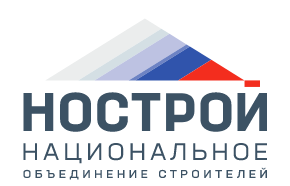 